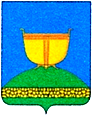    ГЛАВА ВЫСОКОГОРСКОГО
   МУНИЦИПАЛЬНОГО РАЙОНА   РЕСПУБЛИКИ ТАТАРСТАНТАТАРСТАН РЕСПУБЛИКАСЫ
      БИЕКТАУ МУНИЦИПАЛЬ
           РАЙОНЫ БАШЛЫГЫ     Кооперативная ул., 5, пос. ж/д станция Высокая Гора,                 Кооперативная ур, 5, Бнектау т/ю станциясе поселогы,     Высокогорский район, Республика Татарстан, 422700                      Биектау районы, Татарстан Республикасы, 422700Тел.: +7 (84365) 2-30-50, факс: 2-30-86, e-mail: biektau@tatar.ru, www.vysokaya-gora.tatarstan.ru________________№___________________на № 11/13-09/6093   от_ 07.12.2020______ЗаместителюМинистра юстицииРеспублики ТатарстанМ.М. ИбятовуУважаемый Мухаррям Мансурович!Направляем Вам отчетные данные о проведении антикоррупционной экспертизы муниципальных нормативных правовых актов и их проектов за 4 квартал 2020 года по Высокогорскому муниципальному району.Приложение:- отчет за 4 квартал на 41 л., в 1 экз.;- протесты прокурора Высокогорского района и ответы на 10 л., в 1 экз;            Р.Г. КалимуллинАрхипов В.Д.Тел. 8(84365)2-30-85Муниципальное образование: Высокогорский муниципальный районФорма отчетных данных о проведенииорганами местного самоуправления антикоррупционной экспертизы проектов муниципальныхнормативных правовых актов (далее - МНПА)Форма отчетных данных о проведенииорганами местного самоуправления антикоррупционной экспертизы муниципальныхнормативных правовых актов (далее - МНПА)Информация о МНПА, в отношении которых внесены акты прокурорского реагирования Информация о МНПА, в отношении которых проведена независимая антикоррупционная экспертизаПеречень муниципальных нормативных правовых актов и проектов муниципальных нормативных правовых актов,в отношении которых проведена антикоррупционная экспертизаНачальник юридического отдела Совета Высокогорского муниципального района                                           В.Д.АрхиповОбщее количество проектов МНПАа) совета МО;б) главы МО;в) исполнительного комитета МООбщее количество проектов МНПАа) совета МО;б) главы МО;в) исполнительного комитета МООбщее количество проектов МНПАа) совета МО;б) главы МО;в) исполнительного комитета МОКоличество коррупциогенных факторов, выявленных в проектах нормативных правовых актахКоличество исключенных коррупциогенных факторовПодготовленных в отчетный периодПрошедших антикоррупционную экспертизуСодержащих коррупциогенные факторыКоличество коррупциогенных факторов, выявленных в проектах нормативных правовых актахКоличество исключенных коррупциогенных факторовСельское/ городское поселениеа) 119б) 0в) 2а) 119б) 0в) 2а) 0б) 0в) 0а) 0б) 0в) 0а) 0б) 0в) 0ИТОГО:    121   121Муниципальный район/ городской округа) 12б) 0в) 22а) 12б) 0в) 22а) 0б) 0в) 0а) 0б) 0в) 0а) 0б) 0в) 0ИТОГО:    34    34Общее количество МНПАа) совета МО;б) главы МО;в) исполнительного комитета МООбщее количество МНПАа) совета МО;б) главы МО;в) исполнительного комитета МООбщее количество МНПАа) совета МО;б) главы МО;в) исполнительного комитета МОКоличество коррупциогенных факторов, выявленных в МНПАКоличество исключенных коррупциогенных факторовКоличество принятых МНПА за отчетный период, в отношении которых на стадии проектов не проводилась антикоррупционная экспертизаКоличество МНПА, ранее принятых и действующих в настоящее время, в отношении которых проведена антикоррупционная экспертизаПринятых в отчетный периодПрошедших антикоррупционную экспертизуСодержащих коррупциогенные факторыКоличество коррупциогенных факторов, выявленных в МНПАКоличество исключенных коррупциогенных факторовКоличество принятых МНПА за отчетный период, в отношении которых на стадии проектов не проводилась антикоррупционная экспертизаКоличество МНПА, ранее принятых и действующих в настоящее время, в отношении которых проведена антикоррупционная экспертизаСельское/ городское поселениеа) 280б) 0в) 32а) 280б) 0в) 32а) 0б) 0в) 0а) 0б) 0в) 0а) 0б) 0в) 0а) 0б) 0в) 0а) 0б) 0в) 0ИТОГО:    312    312Муниципальный район/ городской округа) 12б) 0в) 22а) 12б) 0в) 22а) 0б) 0в) 0а) 0б) 0в) 0а) 0б) 0в) 0а) 0б) 0в) 0а) 0б) 0в) 0ИТОГО:    34    34Количество рассмотренных органами местного самоуправления актов прокурорского реагирования  Количество МНПА, в которые внесены изменения по результатам рассмотрения актов прокурорского реагированияКоличество МНПА, признанных утратившими силу по результатам рассмотрения актов прокурорского реагирования 320Количество проектов МНПА, на которые вынесены заключения независимой антикоррупционной экспертизы Количество проектов МНПА, в которые внесены изменения в связи с представлением заключений по результатам независимой антикоррупционной экспертизы Количество МНПА, на которые вынесены заключения независимой антикоррупционной экспертизыКоличество МНПА, в которые внесены изменения в связи с представлением заключений по результатам независимой антикоррупционной экспертизы Количество МНПА признанных утратившими силу в связи с представлением заключений по результатам независимой антикоррупционной экспертизы00000№ п/пдата и № заключениястатус акта, дата и №Наименование нормативного правового акта(проекта нормативного правового акта)Наличие коррупциогенных факторов (выявлено/ не выявлено)01.10.20201217.Постановление ИК Суксинского сельского поселения от 30.09.2020 №17О внесении изменений в Положение об организации и условиях оплаты труда бухгалтеров (за исключением должностей, отнесенных к должностям муниципальных служащих) Суксинского сельского поселения Высокогорского муниципального районаНе выявлено01.10.20201218Решение Совета Суксинского сельского поселения от 30.09.2020 №5О внесении изменений в Решение Совета Суксинского сельского поселения от 30.04.2018 №110 «О нормативах формирования расходов на оплату труда депутатов, выборных должностных лиц местного самоуправления, осуществляющих свои полномочия на постоянной основе муниципальных служащих органов местного самоуправления Суксинского сельского поселения Высокогорского муниципального района Республики Татарстан»Не выявлено01.10.20201219.Решение Совета Куркачинского сельского поселения от 30.09.2020 №4О внесении изменений в решение Совета Куркачинского сельского поселения от 30.04.2018 № 81 «О нормативах формирования расходов на оплату труда депутатов, выборных должностных лиц местного самоуправления, осуществляющих свои полномочия на постоянной основе муниципальных служащих органов местного самоуправления Куркачинского сельского поселения Высокогорского муниципального района Республики ТатарстанНе выявлено01.10.20201220.Постановление ИК Куркачинского сельского поселения от 30.09.2020 №17О внесении изменений в Положение об организации и условиях оплаты труда бухгалтеров (за исключением должностей, отнесенных к должностям муниципальных служащих) Куркачинского сельского поселения Высокогорского муниципального районаНе выявлено01.10.20201221.Решение Совета Усадского сельского поселения от 30.09.2020 №4О внесении изменений в решение Совета Усадского сельского поселения от 30.04.2018 № 128 «О нормативах формирования расходов на оплату труда депутатов, выборных должностных лиц местного самоуправления, осуществляющих свои полномочия на постоянной основе муниципальных служащих органов местного самоуправления Усадского сельского поселения Высокогорского муниципального района Республики ТатарстанНе выявлено01.10.20201222.Постановление ИК Усадского сельского поселения от 30.09.2020 №18О внесении изменений в Положение об организации и условиях оплаты труда бухгалтеров (за исключением должностей, отнесенных к должностям муниципальных служащих) Усадского сельского поселения Высокогорского муниципального районаНе выявлено01.10.20201223.Решение Совета Березкинского сельского поселения от 30.09.2020 №4О внесении изменений в решение Совета Березкинского сельского поселения от 30.04.2018 № 9 «О нормативах формирования расходов на оплату труда депутатов, выборных должностных лиц местного самоуправления, осуществляющих свои полномочия на постоянной основе муниципальных служащих органов местного самоуправления Березкинского сельского поселения Высокогорского муниципального района Республики ТатарстанНе выявлено01.10.20201224.Решение Совета Березкинского сельского поселения от 30.09.2020 №5Об отмене Решения Совета Березкинского сельского поселения Высокогорского муниципального района от 10.12.2018 № 40 «Об утверждении Положения о порядке получения разрешения представителя нанимателя (работодателя) на участие муниципальных служащих Березкинского сельского поселения Высокогорского муниципального района Республики Татарстан на безвозмездной основе в управлении некоммерческой организацией в качестве единоличного исполнительного органа или вхождение в состав ее коллегиального органа управления»Не выявлено01.10.20201225.Постановление ИК Березкинского сельского поселения от 30.09.2020 №6О внесении изменений в Положение об организации и условиях оплаты труда бухгалтеров (за исключением должностей, отнесенных к должностям муниципальных служащих) Березкинского сельского поселения Высокогорского муниципального районаНе выявлено01.10.20201226.Решение Совета Большебитаманского сельского поселения от 30.09.2020 №4О внесении изменений в решение Совета Большебитаманского сельского поселения от 30.04.2018 № 76 «О нормативах формирования расходов на оплату труда депутатов, выборных должностных лиц местного самоуправления, осуществляющих свои полномочия на постоянной основе муниципальных служащих органов местного самоуправления Большебитаманского сельского поселения Высокогорского муниципального района Республики ТатарстанНе выявлено01.10.20201227.Постановление ИК Большебитаманского сельского поселения от 30.09.2020 №30О внесении изменений в Положение об организации и условиях оплаты труда бухгалтеров (за исключением должностей, отнесенных к должностям муниципальных служащих) Большебитаманского сельского поселения Высокогорского муниципального районаНе выявлено01.10.20201228.Решение Совета Дубъязского сельского поселения от 30.09.2020 №4О внесении изменений в решение Совета Дубъязского сельского поселения от 30.04.2018 № 84 «О нормативах формирования расходов на оплату труда депутатов, выборных должностных лиц местного самоуправления, осуществляющих свои полномочия на постоянной основе муниципальных служащих органов местного самоуправления Дубъязского сельского поселения Высокогорского муниципального района Республики ТатарстанНе выявлено01.10.20201229.Постановление ИК Дубъязского сельского поселения от 30.09.2020 №18О внесении изменений в Положение об организации и условиях оплаты труда бухгалтеров (за исключением должностей, отнесенных к должностям муниципальных служащих) Дубъязского сельского поселения Высокогорского муниципального районаНе выявлено02.10.20201230.Постановление ИК Альдермышского сельского поселения от 30.09.2020 №48О внесении изменений в Положение об организации и условиях оплаты труда бухгалтеров (за исключением должностей, отнесенных к должностям муниципальных служащих) Альдермышского сельского поселения Высокогорского муниципального районаНе выявлено02.10.20201231.Решение Совета Альдермышского сельского поселения от 30.09.2020 №4О внесении изменений в Положение о порядке подготовки проведения схода граждан в населенных пунктах, входящих в состав Альдермышского сельского поселения Высокогорского муниципального района Республики ТатарстанНе выявлено02.10.20201232.Решение Совета Альдермышского сельского поселения от 30.09.2020 № 5О передаче осуществления части полномочий по решению вопросов местного значения органа местного самоуправления Альдермышского сельского поселения Высокогорского муниципального района органам местного самоуправления Высокогорского муниципального районаНе выявлено02.10.20201233.Решение Совета Альдермышского сельского поселения от 30.09.2020 № 6О Порядке принятия решения о применении к депутату, члену выборного органа местного самоуправления, выборному должностному лицу местного самоуправления Альдермышского сельского поселения Высокогорского муниципального района мер ответственности за представление недостоверных или неполных сведений о своих доходах, расходах, об имуществе и обязательствах имущественного характера, а также о доходах, расходах, об имуществе и обязательствах имущественного характера своих супруги (супруга) и несовершеннолетних детей, если искажение этих сведений является несущественнымНе выявлено02.10.20201234.Решение Совета Альдермышского сельского поселения от 30.09.2020 № 7О внесении изменений в Порядок организации территориального общественного самоуправления в Альдермышском сельском поселении Высокогорского муниципального района Республики ТатарстанНе выявлено02.10.20201235.Решение Совета Альдермышского сельского поселения от 30.09.2020 № 8Об отмене Решения Совета Альдермышского сельского поселения Высокогорского муниципального района от 29.11.2018 №135 «Об утверждении Положения о порядке получения разрешения представителя нанимателя (работодателя) на участие муниципальных служащих Альдермышского сельского поселения Высокогорского муниципального района Республики Татарстан на безвозмездной основе в управлении некоммерческой организацией в качестве единоличного исполнительного органа или вхождение в состав ее коллегиального органа управления»Не выявлено02.10.20201236.Решение Совета Альдермышского сельского поселения от 30.09.2020 № 9О внесении изменений в решение Совета Альдермышского сельского поселения от 30.04.2018 № 104 «О нормативах формирования расходов на оплату труда депутатов, выборных должностных лиц местного самоуправления, осуществляющих свои полномочия на постоянной основе муниципальных служащих органов местного самоуправления Альдермышского сельского поселения Высокогорского муниципального района Республики ТатарстанНе выявлено05.10.20201237.Решение Совета Село-Алатского сельского поселения от 30.09.2020 №4О внесении изменений в решение Совета Село-Алатского сельского поселения от 30.04.2018 № 98 «О нормативах формирования расходов на оплату труда депутатов, выборных должностных лиц местного самоуправления, осуществляющих свои полномочия на постоянной основе муниципальных служащих органов местного самоуправления Село-Алатского сельского поселения Высокогорского муниципального района Республики ТатарстанНе выявлено05.10.20201238.Решение Совета Село-Алатского сельского поселения от 30.09.2020 №5О внесении изменений в Положение о порядке подготовки проведения схода граждан в населенных пунктах, входящих в состав Село- Алатского сельского поселения Высокогорского муниципального района Республики ТатарстанНе выявлено05.10.20201239.Решение Совета Село-Алатского сельского поселения от 30.09.2020 №6О внесении изменений в Положение об исполнительном комитете муниципального образования «Село- Алатское сельское поселение» Высокогорского муниципального района Республики ТатарстанНе выявлено05.10.20201240.Решение Совета Село-Алатского сельского поселения от 30.09.2020 №7О внесении изменений в Порядок организации территориального общественного самоуправления в Село- Алатском сельском поселении Высокогорского муниципального района Республики ТатарстанНе выявлено05.10.20201241.Решение Совета Село-Алатского сельского поселения от 30.09.2020 №8О передаче осуществления части полномочий по решению вопросов местного значения органа местного самоуправления Село-Алатского сельского поселения Высокогорского муниципального   района органам местного самоуправления Высокогорского муниципального районаНе выявлено05.10.20201242.Решение Совета Село-Алатского сельского поселения от 30.09.2020 №9Об отмене Решения Совета Село-Алатского сельского поселения Высокогорского муниципального района от 17.12.2018 №136  «Об утверждении Положения о порядке получения разрешения представителя нанимателя (работодателя) на участие муниципальных служащих Село-Алатского сельского поселения Высокогорского муниципального района Республики Татарстан на безвозмездной основе в управлении некоммерческой организацией в качестве единоличного исполнительного органа или вхождение в состав ее коллегиального органа управления»Не выявлено05.10.20201243.Решение Совета Село-Алатского сельского поселения от 30.09.2020 №10О Порядке принятия решения о применении к депутату, члену выборного органа местного самоуправления, выборному должностному лицу местного самоуправления Село-Алатского сельского поселения Высокогорского муниципального района мер ответственности за представление недостоверных или неполных сведений о своих доходах, расходах, об имуществе и обязательствах имущественного характера, а также о доходах, расходах, об имуществе и обязательствах имущественного характера своих супруги (супруга) и несовершеннолетних детей, если искажение этих сведений является несущественнымНе выявлено05.10.20201244.Решение Совета Иске-Казанского сельского поселения от 30.09.2020 №4О внесении изменений в решение Совета Иске-Казанского сельского поселения от 30.04.2018 № 110 «О нормативах формирования расходов на оплату труда депутатов, выборных должностных лиц местного самоуправления, осуществляющих свои полномочия на постоянной основе муниципальных служащих органов местного самоуправления Иске-Казанского сельского поселения Высокогорского муниципального района Республики Татарстан»Не выявлено05.10.20201245Постановление ИК Иске-Казанского сельского поселения от 30.09.2020 №26О внесении изменений в Положение об организации и условиях оплаты труда бухгалтеров (за исключением должностей, отнесенных к должностям муниципальных служащих) Иске-Казанского сельского поселения Высокогорского муниципального районаНе выявлено05.10.20201246Постановление ИК Село-Алатского сельского поселения от 01.10.2020 №32О внесении изменений в Положение об организации и условиях оплаты труда бухгалтеров (за исключением должностей, отнесенных к должностям муниципальных служащих) Село-Алатского сельского поселения Высокогорского муниципального районаНе выявлено05.10.20201247.Решение Совета Большековалинского сельского поселения от 05.10.2020 №5Об отмене Решения Совета Большековалинского сельского поселения Высокогорского муниципального района от 19.12.2018 №94 «Об утверждении Положения о порядке получения разрешения представителя нанимателя (работодателя) на участие муниципальных служащих Большековалинского сельского поселения Высокогорского муниципального района Республики Татарстан на безвозмездной основе в управлении некоммерческой организацией в качестве единоличного исполнительного органа или вхождение в состав ее коллегиального органа управления»Не выявлено05.10.20201248.Решение Совета Большековалинского сельского поселения от 05.10.2020 №6О передаче осуществления части полномочий по решению вопросов местного значения органа местного самоуправления Большековалинского сельского поселения Высокогорского муниципального района органам местного самоуправления Высокогорского муниципального районаНе выявлено05.10.20201249.Решение Совета Большековалинского сельского поселения от 05.10.2020 №7О Порядке принятия решения о применении к депутату, члену выборного органа местного самоуправления, выборному должностному лицу местного самоуправления Большековалинского сельского поселения Высокогорского муниципального района мер ответственности за представление недостоверных или неполных сведений о своих доходах, расходах, об имуществе и обязательствах имущественного характера, а также о доходах, расходах, об имуществе и обязательствах имущественного характера своих супруги (супруга) и несовершеннолетних детей, если искажение этих сведений является несущественнымНе выявлено08.10.20201250.проект Постановления ИК Альдермышского сельского поселенияОб утверждении Правил обустройства мест (площадок) накопления твердых коммунальных отходов и ведения их реестра на территории Альдермышского сельского поселения Высокогорского муниципального района Республики ТатарстанНе выявлено08.10.20201251.проект Решения Совета Дубъязского сельского поселенияОб утверждении Положения о порядке присвоения наименований улицам, площадям и иным территориям проживания граждан Дубъязском сельском поселение Высокогорского муниципального района Республики ТатарстанНе выявлено09.10.20201252.Решение Совета Бирюлинского сельского поселения от 09.10.2020 №5О внесении изменений в Положение о порядке подготовки проведения схода граждан в населенных пунктах, входящих в состав Бирюлинского сельского поселения Высокогорского муниципального района Республики Татарстан.Не выявлено09.10.20201253.Решение Совета Бирюлинского сельского поселения от 09.10.2020 №6О внесении изменений в Порядок организации территориального общественного самоуправления в Бирюлинском сельском поселении Высокогорского муниципального района Республики Татарстан.Не выявлено09.10.20201254.Решение Совета Чепчуговского сельского поселения от 09.10.2020 №5О передаче осуществления части полномочий по решению вопросов местного значения органа местного самоуправления Чепчуговского сельского поселения Высокогорского муниципального района органам местного самоуправления Высокогорского муниципального районаНе выявлено09.10.20201255.Решение Совета Усадского сельского поселения от 08.10.2020 №6О внесении изменений в Порядок организации территориального общественного самоуправления в Усадском сельском поселении Высокогорского муниципального района Республики ТатарстанНе выявлено09.10.20201256.Решение Совета Усадского сельского поселения от 08.10.2020 №7О внесении изменений в Положение о порядке подготовки проведения схода граждан в населенных пунктах, входящих в состав Усадского сельского поселения Высокогорского муниципального района Республики ТатарстанНе выявлено10.10.20201257.Решение Совета Большебитаманского сельского поселения от 09.10.2020 №5О передаче осуществления части полномочий по решению вопросов местного значения органа местного самоуправления Большебитаманского сельского поселения Высокогорского муниципального района органам местного самоуправления Высокогорского муниципального районаНе выявлено10.10.20201258.Решение Совета Большебитаманского сельского поселения от 09.10.2020 №6О Порядке принятия решения о применении к депутату, члену выборного органа местного самоуправления, выборному должностному лицу местного самоуправления муниципального образования «Большебитаманское сельское поселение Высокогорского муниципального района Республики Татарстан» мер ответственности за представление недостоверных или неполных сведений о своих доходах, расходах, об имуществе и обязательствах имущественного характера, а также о доходах, расходах, об имуществе и обязательствах имущественного характера своих супруги (супруга) и несовершеннолетних детей, если искажение этих сведений является несущественнымНе выявлено10.10.20201259.Решение Совета Большебитаманского сельского поселения от 09.10.2020 №7О внесении изменений в Положение о муниципальной службе в Большебитаманском сельском поселение Высокогорского муниципального района Республики ТатарстанНе выявлено10.10.20201260.Решение Совета Большебитаманского сельского поселения от 09.10.2020 №8О внесении изменений в Положение о порядке подготовки проведения схода граждан в населенных пунктах, входящих в состав Большебитаманского сельского поселения Высокогорского муниципального района Республики ТатарстанНе выявлено10.10.20201261.Решение Совета Шапшинского сельского поселения от 09.10.2020 №5О передаче осуществления части полномочий по решению вопросов местного значения органа местного самоуправления Шапшинского сельского поселения Высокогорского муниципального района органам местного самоуправления Высокогорского муниципального районаНе выявлено10.10.20201262.Решение Совета Шапшинского сельского поселения от 09.10.2020 №6О внесении изменений в Положение о порядке подготовки проведения схода граждан в населенных пунктах, входящих в состав Шапшинского сельского поселения Высокогорского муниципального района Республики ТатарстанНе выявлено10.10.20201263.Решение Совета Шапшинского сельского поселения от 09.10.2020 №7О внесении изменений в Порядок организации территориального общественного самоуправления в Шапшинском сельском поселении Высокогорского муниципального района Республики ТатарстанНе выявлено12.10.20201264.проект Решения Совета ВМРО внесении изменений в Решение Совета Высокогорского муниципального района от 06.12.2019 №339 «О бюджете Высокогорского муниципального района на 2020 год и на плановый период 2021 и 2022 годов»Не выявлено12.10.20201265.проект Решения Совета Дубъязского сельского поселенияО внесении изменений в решение Совета Дубъязского сельского поселения от 13.12.2019 № 149 «О бюджете Дубъязского сельского поселения Высокогорского муниципального района на 2020 и на плановый период 2021 и 2022 годовНе выявлено12.10.20201266.проект Решения Совета Казакларского сельского поселенияО внесении изменений в решение Совета Казакларского сельского поселения от 13.12.2019 № 134 «О бюджете Казакларского                    сельского поселения Высокогорского муниципального района на 2020 год и на плановый период 2021 и 2022 годовНе выявлено12.10.20201267.проект Решения Совета Усадского сельского поселенияО внесении изменений в Решение Совета Усадского сельского поселения Высокогорского муниципального района от 13.12.2019 № 202 «О бюджете Усадского сельского поселения Высокогорского муниципального района на 2020 год и на плановый период 2021 и 2022 годовНе выявлено13.10.20201268.проект Решения Совета Ташлы-Ковалинского сельского поселенияО внесении изменений в решение Совета Ташлы-Ковалинского сельского поселения от 13.12.2020 № 170 «О бюджете Ташлы-Ковалинского сельского поселения Высокогорского муниципального района на 2020 год и на плановый период 2021 и 2022 годов»Не выявлено13.10.20201269.проект Решения Совета Высокогорского сельского поселенияОб утверждении правил землепользования и застройки Высокогорского сельского поселения Высокогорского муниципального района Республики ТатарстанНе выявлено14.10.20201270.Решение Совета Алан-Бексерского сельского поселения от 13.10.2020 №8О передаче осуществления части полномочий по решению вопросов местного значения органа местного самоуправления Алан-Бексерского сельского поселения Высокогорского муниципального района органам местного самоуправления Высокогорского муниципального районаНе выявлено14.10.20201271.Решение Совета Алан-Бексерского сельского поселения от 13.10.2020 №9Об отмене решения Совета Алан-Бексерского сельского поселения от 19.12.2018 № 155 «Об утверждении правил землепользования и застройки муниципального образования «Алан-Бексерское сельское поселение Высокогорского муниципального района Республики Татарстан»Не выявлено14.10.20201272.Решение Совета Алан-Бексерского сельского поселения от 13.10.2020 №10О внесении изменений в решение Совета Алан-Бексерского сельского поселения от 13.12.2019 № 206 «О бюджете Алан-Бексерского сельского поселения Высокогорского муниципального района на 2020 год и на плановый период 2021 и 2022 годов»Не выявлено14.10.20201273.Решение Совета Алан-Бексерского сельского поселения от 13.10.2020 №11О внесении изменений в Положение о порядке подготовки проведения схода граждан в населенных пунктах, входящих в состав Алан-Бексерского сельского поселения Высокогорского муниципального района Республики ТатарстанНе выявлено14.10.20201274.Решение Совета Алан-Бексерского сельского поселения от 13.10.2020 №12О внесении изменений в Порядок организации территориального общественного самоуправления в Алан-Бексерском сельском поселении Высокогорского муниципального района Республики ТатарстанНе выявлено14.10.20201275.проект Решения Совета Суксинского сельского поселенияО внесении изменений в решение Совета Суксинского сельского поселения   от 13.12.2019 № 175 «О бюджете Суксинского сельского поселения Высокогорского муниципального района на 2020 год и на плановый период 2021 и 2022 годов»Не выявлено14.10.20201276.проект Решения Совета Чернышевского сельского поселенияО внесении изменений в решение Совета Чернышевского сельского поселения от 13.12.2019 № 205 «О бюджете Чернышевского сельского поселения Высокогорского муниципального района на 2020 год и на плановый период 2021 и 2022 годов»Не выявлено14.10.20201277.проект Решения Совета Мульминского сельского поселенияО внесении изменений в решение Совета Мульминского сельского поселения от 13.12.2020 № 186 «О бюджете Мульминского сельского поселения Высокогорского муниципального района на 2020 год и на плановый период 2021 и 2022 годов»Не выявлено14.10.20201278.проект Решения Совета Дубъязского сельского поселенияОб утверждении Генерального плана Дубъязского сельского поселения Высокогорского муниципального района Республики ТатарстанНе выявлено14.10.20201279.проект Решения Совета Альдермышского сельского поселенияОб утверждении Генерального плана Альдермышского сельского поселения Высокогорского муниципального района Республики ТатарстанНе выявлено15.10.20201280.проект Решения Совета Айбашского сельского поселенияОб утверждении Положения о порядке присвоения наименований улицам, площадям и иным территориям проживания граждан в Айбашском сельском поселении Высокогорского муниципального района Республики ТатарстанНе выявлено15.10.20201281.проект Решения Совета Алан-Бексерского сельского поселенияОб утверждении Положения о порядке присвоения наименований улицам, площадям и иным территориям проживания граждан в   Алан-Бексерском сельском поселении Высокогорского муниципального района Республики ТатарстанНе выявлено15.10.20201282.проект Решения Совета Березкинского сельского поселенияОб утверждении Положения о порядке присвоения наименований улицам, площадям и иным территориям проживания граждан в Березкинском сельском поселении Высокогорского муниципального района Республики ТатарстанНе выявлено15.10.20201283.проект Решения Совета Бирюлинского   сельского поселенияОб утверждении Положения о порядке присвоения наименований улицам, площадям и иным территориям проживания граждан в Бирюлинском сельском поселении Высокогорского муниципального района Республики ТатарстанНе выявлено15.10.20201284.проект Решения Совета Большебитаманского сельского поселенияОб утверждении Положения о порядке присвоения наименований улицам, площадям и иным территориям проживания граждан в Большебитаманском сельском поселении Высокогорского муниципального района Республики ТатарстанНе выявлено15.10.20201285.проект Решения Совета Большековалинского сельского поселенияОб утверждении Положения о порядке присвоения наименований улицам, площадям и иным территориям проживания граждан в Большековалинском сельском поселении Высокогорского муниципального района Республики ТатарстанНе выявлено15.10.20201286.проект Решения Совета Дачного сельского поселенияОб утверждении Положения о порядке присвоения наименований улицам, площадям и иным территориям проживания граждан в Дачном сельском поселении Высокогорского муниципального района Республики ТатарстанНе выявлено15.10.20201287.проект Решения Совета Иске-Казанского сельского поселенияОб утверждении Положения о порядке присвоения наименований улицам, площадям и иным территориям проживания граждан в Иске-Казанском сельском поселении Высокогорского муниципального района Республики ТатарстанНе выявлено15.10.20201288.проект Решения Совета Казакларского сельского поселенияОб утверждении Положения о порядке присвоения наименований улицам, площадям и иным территориям проживания граждан в Казакларском сельском поселении Высокогорского муниципального района Республики ТатарстанНе выявлено15.10.20201289.проект Решения Совета Красносельского сельского поселенияОб утверждении Положения о порядке присвоения наименований улицам, площадям и иным территориям проживания граждан в Красносельском сельском поселении Высокогорского муниципального района Республики ТатарстанНе выявлено15.10.20201290.проект Решения Совета Куркачинского сельского поселенияОб утверждении Положения о порядке присвоения наименований улицам, площадям и иным территориям проживания граждан в Куркачинском сельском поселении Высокогорского муниципального района Республики ТатарстанНе выявлено15.10.20201291.проект Решения Совета Мемдельского сельского поселенияОб утверждении Положения о порядке присвоения наименований улицам, площадям и иным территориям проживания граждан в Мемдельском сельском поселении Высокогорского муниципального района Республики ТатарстанНе выявлено15.10.20201292.проект Решения Совета Мульминского сельского поселенияОб утверждении Положения о порядке присвоения наименований улицам, площадям и иным территориям проживания граждан в Мульминском сельском поселении Высокогорского муниципального района Республики ТатарстанНе выявлено15.10.20201293.проект Решения Совета Суксинского сельского поселенияОб утверждении Положения о порядке присвоения наименований улицам, площадям и иным территориям проживания граждан в Суксинском сельском поселении Высокогорского муниципального района Республики ТатарстанНе выявлено15.10.20201294.проект Решения Совета Ташлы-Ковалинского сельского поселенияОб утверждении Положения о порядке присвоения наименований улицам, площадям и иным территориям проживания граждан в Ташлы-Ковалинском сельском поселении Высокогорского муниципального района Республики ТатарстанНе выявлено15.10.20201295.проект Решения Совета Усадского сельского поселенияОб утверждении Положения о порядке присвоения наименований улицам, площадям и иным территориям проживания граждан в Усадском сельском поселении Высокогорского муниципального района Республики ТатарстанНе выявлено15.10.20201296.проект Решения Совета Чепчуговского   сельского поселенияОб утверждении Положения о порядке присвоения наименований улицам, площадям и иным территориям проживания граждан в Чепчуговском сельском поселении Высокогорского муниципального района Республики ТатарстанНе выявлено15.10.20201297.проект Решения Совета Шапшинского сельского поселенияОб утверждении Положения о порядке присвоения наименований улицам, площадям и иным территориям проживания граждан в Шапшинском сельском поселении Высокогорского муниципального района Республики ТатарстанНе выявлено15.10.20201298.проект Решения Совета Ямашурминского сельского поселенияОб утверждении Положения о порядке присвоения наименований улицам, площадям и иным территориям проживания граждан в Ямашурминском сельском поселении Высокогорского муниципального района Республики ТатарстанНе выявлено15.10.20201299.проект Решения Совета Чернышевского сельского поселенияОб утверждении Положения о порядке присвоения наименований улицам, площадям и иным территориям проживания граждан в Чернышевском сельском поселении Высокогорского муниципального района Республики ТатарстанНе выявлено15.10.20201300.проект Решения Совета Алан-Бексерского сельского поселенияО признании утратившим силу отдельных решений Совета Алан-Бексерского сельского поселения Высокогорского муниципального района Республики ТатарстанНе выявлено15.10.20201301.проект Решения Совета Березкинского сельского поселенияО признании утратившим силу отдельных решений Совета Березкинского сельского поселения Высокогорского муниципального района Республики ТатарстанНе выявлено15.10.20201302.проект Решения Совета Бирюлинского   сельского поселенияО признании утратившим силу отдельных решений Совета Бирюлинского сельского поселения Высокогорского муниципального района Республики ТатарстанНе выявлено15.10.20201303.проект Решения Совета Дачного сельского поселенияО признании утратившим силу отдельных решений Совета Дачного сельского поселения Высокогорского муниципального района Республики ТатарстанНе выявлено15.10.20201304.проект Решения Совета Дубъязского сельского поселенияО признании утратившим силу отдельных решений Совета Дубъязского сельского поселения Высокогорского муниципального района Республики ТатарстанНе выявлено15.10.20201305.проект Решения Совета Иске-Казанского сельского поселенияО признании утратившим силу отдельных решений Совета Иске-Казанского сельского поселения Высокогорского муниципального района Республики ТатарстанНе выявлено15.10.20201306.проект Решения Совета Красносельского   сельского поселенияО признании утратившим силу отдельных решений Совета Красносельского сельского поселения Высокогорского муниципального района Республики ТатарстанНе выявлено15.10.20201307.проект Решения Совета Куркачинского   сельского поселенияО признании утратившим силу отдельных решений Совета Куркачинского сельского поселения Высокогорского муниципального района Республики ТатарстанНе выявлено15.10.20201308.проект Решения Совета Мульминского сельского поселенияО признании утратившим силу отдельных решений Совета Мульминского сельского поселения Высокогорского муниципального района Республики ТатарстанНе выявлено15.10.20201309.проект Решения Совета Село-Алатского сельского поселенияО признании утратившим силу отдельных решений Совета Село-Алатского сельского поселения Высокогорского муниципального района Республики ТатарстанНе выявлено15.10.20201310.проект Решения Совета Суксинского сельского поселенияО признании утратившим силу отдельных решений Совета Суксинского сельского поселения Высокогорского муниципального района Республики ТатарстанНе выявлено15.10.20201311.проект Решения Совета Ташлы-Ковалинского сельского поселенияО признании утратившим силу отдельных решений Совета Ташлы-Ковалинского сельского поселения Высокогорского муниципального района Республики ТатарстанНе выявлено15.10.20201312.проект Решения Совета Усадского сельского поселенияО признании утратившим силу отдельных решений Совета Усадского сельского поселения Высокогорского муниципального района Республики ТатарстанНе выявлено15.10.20201313.проект Решения Совета Чепчуговского сельского поселенияО признании утратившим силу отдельных решений Совета Чепчуговского сельского поселения Высокогорского муниципального района Республики ТатарстанНе выявлено15.10.20201314.проект Решения Совета Чернышевского сельского поселенияО признании утратившим силу отдельных решений Совета Чернышевского сельского поселения Высокогорского муниципального района Республики ТатарстанНе выявлено15.10.20201315.проект Решения Совета Шапшинского сельского поселенияО признании утратившим силу отдельных решений Совета Шапшинского сельского поселения Высокогорского муниципального района Республики ТатарстанНе выявлено15.10.20201316.проект Решения Совета Ямашурминского сельского поселенияО признании утратившим силу отдельных решений Совета Ямашурминского сельского поселения Высокогорского муниципального района Республики ТатарстанНе выявлено15.10.20201317.Постановление ИК ВМР от 02.10.2020 № 744О внесении изменений в постановление исполнительного комитета Высокогорского муниципального района Республики Татарстан от 16.04.2020 № 350 «Об организации отдыха детей и молодежи Высокогорского муниципального района Республики Татарстан в 2020 году»Не выявлено15.10.20201318.Постановление ИК ВМР от 05.10.2020 № 764Об утверждении пороговых значений дохода граждан и стоимости имущества, подлежащего налогообложению на III квартал 2020 годаНе выявлено15.10.20201319.Постановление ИК ВМР от 05.10.2020 № 769О внесении изменений в постановление исполнительного комитета Высокогорского муниципального района от 29.05.2019 №773 «Об организации и условиях оплаты труда руководителей и специалистов централизованных бухгалтерий, главных бухгалтеров и бухгалтеров Исполнительных комитетов муниципальных образований (за исключением должностей, отнесенных к должностям муниципальных служащих) в Высокогорском муниципальном районе»Не выявлено15.10.20201320.Постановление ИК ВМР от 13.10.2020 № 782О внесении изменений в пункт 1.11. Порядка организации и проведения оценки регулирующего воздействия проектов муниципальных нормативно правовых актов и экспертизы муниципальных нормативных правовых актов Высокогорского муниципального района Республики Татарстан утвержденного постановлением исполнительного комитета Высокогорского муниципального района от 09.02.2018 № 368»Не выявлено15.10.20201321.проект Решения Совета Казакларского сельского поселенияО признании утратившим силу отдельных решений Совета Казакларского сельского поселения Высокогорского муниципального района Республики ТатарстанНе выявлено15.10.20201322.проект Решения Совета Мемдельского сельского поселенияО признании утратившим силу отдельных решений Совета Мемдельского сельского поселения Высокогорского муниципального района Республики ТатарстанНе выявлено15.10.20201323.проект Решения Совета Бирюлинского сельского поселенияО внесении изменений в решение Совета Бирюлинского сельского поселения от 13.12.2019 № 123 «О бюджете Бирюлинского сельского поселения Высокогорского муниципального района на 2020 год и на плановый период 2021 и 2022 годов»Не выявлено15.10.20201324.проект Решения Совета Альдермышского сельского поселенияО внесении изменений в Положение о муниципальной службе в Альдермышском сельском поселение Высокогорского муниципального района Республики Татарстан, утвержденное решением Совета Альдермышского сельского поселения от 12.11.2019 № 166Не выявлено15.10.20201325.проект Решения Совета ВМРОб отмене отдельных решений Совета Высокогорского муниципального района Республики Татарстан»Не выявлено15.10.20201326.проект Решения Совета Большековалинского сельского поселенияО признании утратившим силу отдельных решений Совета Большековалинского сельского поселения Высокогорского муниципального района Республики ТатарстанНе выявлено19.10.20201327.Решение Совета Усадского сельского поселения от 16.10.2020 № 8О внесении изменений в Решение Совета Усадского сельского поселения Высокогорского муниципального района от 13.12.2019 № 202 «О бюджете Усадского сельского поселения Высокогорского муниципального района на 2020 год и на плановый период 2021 и 2022 годов»Не выявлено19.10.20201328.Решение Совета Дачного сельского поселения от 16.10.2020 № 7О внесении изменений в Положение о порядке подготовки проведения схода граждан в населенных пунктах, входящих в состав Дачного сельского поселения Высокогорского муниципального района Республики ТатарстанНе выявлено19.10.20201329.Решение Совета Дачного сельского поселения от 16.10.2020 № 8О внесении изменений в Порядок организации территориального общественного самоуправления в Дачном сельском поселении Высокогорского муниципального района Республики ТатарстанНе выявлено19.10.20201330.Решение Совета Дачного сельского поселения от 19.10.2020 № 9О признании утратившим силу отдельных решений Совета Дачного сельского поселения Высокогорского муниципального района Республики ТатарстанНе выявлено19.10.20201331.Решение Совета Ташлы-Ковалинского сельского поселения от 19.10.2020 №6О внесении изменений в Порядок организации территориального общественного самоуправления в Ташлы-Ковалинском сельском поселении Высокогорского муниципального района Республики ТатарстанНе выявлено19.10.20201332.Решение Совета Ташлы-Ковалинского сельского поселения от 19.10.2020 №7О внесении изменений в Положение о порядке подготовки проведения схода граждан в населенных пунктах, входящих в состав Ташлы-Ковалинского сельского поселения Высокогорского муниципального района Республики ТатарстанНе выявлено19.10.20201333.Решение Совета Ташлы-Ковалинского сельского поселения от 19.10.2020 №8О внесении изменений в решение Совета Ташлы-Ковалинского сельского поселения от 13.12.2019 № 170 «О бюджете Ташлы-Ковалинского сельского поселения Высокогорского муниципального района на 2020 год и на плановый период 2021 и 2022 годов»Не выявлено19.10.20201334.Решение Совета Ташлы-Ковалинского сельского поселения от 19.10.2020 №9О признании утратившим силу отдельных решений Совета Ташлы-Ковалинского сельского поселения Высокогорского муниципального района Республики ТатарстанНе выявлено19.10.20201335.Решение Совета Иске-Казанского сельского поселения от 19.10.2020 №5О признании утратившим силу отдельных решений Совета Иске-Казанского сельского поселения Высокогорского муниципального района Республики ТатарстанНе выявлено19.10.20201336.Решение схода граждан Иске-Казанского сельского поселения от 19.10.2020 №1О результатах схода граждан в населенном пункте д. Татарский Урмат Иске-Казанского сельского поселения Высокогорского муниципального района Республики Татарстан»Не выявлено19.10.20201337.Решение Совета Чепчуговского сельского поселения от 19.10.2020 №6О внесении изменений в Порядок организации территориального общественного самоуправления в Чепчуговском сельском поселении Высокогорского муниципального района Республики Татарстан Не выявлено19.10.20201338.Решение Совета Чепчуговского сельского поселения от 19.10.2020 №7О внесении изменений в Положение о порядке подготовки проведения схода граждан в населенных пунктах, входящих в состав Чепчуговского сельского поселения Высокогорского муниципального района Республики ТатарстанНе выявлено19.10.20201339.Решение Совета Чепчуговского сельского поселения от 19.10.2020 №8О признании утратившим силу отдельных решений Совета Чепчуговского сельского поселения Высокогорского муниципального района Республики ТатарстанНе выявлено19.10.20201340.Решение Совета Ямашурминского сельского поселения от 19.10.2020 №7О внесении изменений в Положение о порядке подготовки проведения схода граждан в населенных пунктах, входящих в состав Ямашурминского сельского поселения Высокогорского муниципального района Республики ТатарстанНе выявлено19.10.20201341.Решение Совета Ямашурминского сельского поселения от 19.10.2020 №8О внесении изменений в Порядок организации территориального общественного самоуправления в Ямашурминском сельском поселении Высокогорского муниципального района Республики ТатарстанНе выявлено19.10.20201342.Решение Совета Ямашурминского сельского поселения от 19.10.2020 №9О признании утратившим силу отдельных решений Совета Ямашурминского сельского поселения Высокогорского муниципального района Республики ТатарстанНе выявлено19.10.20201343.Решение Совета Семиозерского сельского поселения от 15.10.2020 №484О внесении изменений в Положение об организации и условиях оплаты труда бухгалтеров (за исключением должностей, отнесенных к должностям муниципальных служащих) Семиозерского сельского поселения Высокогорского муниципального районаНе выявлено19.10.20201344.Решение схода граждан Дубъязского сельского поселения от 16.10.2020 №1О результатах схода граждан в населенном пункте с. Дубъязы Дубъязского сельского поселения Высокогорского муниципального района Республики ТатарстанНе выявлено19.10.20201345.Решение схода граждан Дубъязского сельского поселения от 16.10.2020 №2О результатах схода граждан в населенном пункте д. Торнаяз Дубъязского сельского поселения Высокогорского муниципального района Республики ТатарстанНе выявлено19.10.20201346.Решение схода граждан Дубъязского сельского поселения от 16.10.2020 №3О результатах схода граждан в населенном пункте д. Малый Сулабаш Дубъязского сельского поселения Высокогорского муниципального района Республики ТатарстанНе выявлено19.10.20201347.Решение схода граждан Дубъязского сельского поселения от 16.10.2020 №4О результатах схода граждан в населенном пункте д. Большой Сулабаш Дубъязского сельского поселения Высокогорского муниципального района Республики ТатарстанНе выявлено19.10.20201348.проект Решения Совета Мемдельского сельского поселенияО внесении изменений в Решение Совета Мемдельского сельского поселения Высокогорского муниципального района от 13.12.2019 № 158 «О бюджете Мемдельского сельского поселения Высокогорского муниципального района на 2020 год и на плановый период 2021 и 2022 годов»Не выявлено20.10.20201349.Решение Совета Дубъязского сельского поселения от 16.10.2020 №5О внесении изменений в решение Совета Дубъязского сельского поселения от 13.12.2019 № 149 «О бюджете Дубъязского сельского поселения Высокогорского муниципального района на 2020 и на плановый период 2021 и 2022 годовНе выявлено20.10.20201350.Решение Совета Дубъязского сельского поселения от 16.10.2020 №6О признании утратившим силу отдельных решений Совета Дубъязского сельского поселения Высокогорского муниципального района Республики ТатарстанНе выявлено20.10.20201351.Решение   Совета Мемдельского сельского поселения от 20.10.2020 №6О внесении изменений в положение о порядке подготовки проведения схода граждан в населенных пунктах, входящих в состав Мемдельского сельского поселения Высокогорского муниципального района Республики ТатарстанНе выявлено20.10.20201352.Решение   Совета Мемдельского сельского поселения от 20.10.2020 №7О внесении изменений в Порядок организации территориального общественного самоуправления в Мемдельском сельском поселении Высокогорского муниципального района Республики ТатарстанНе выявлено20.10.20201353.Решение   Совета Мемдельского сельского поселения от 20.10.2020 №8О признании утратившим силу отдельных решений Совета   Мемдельского сельского поселения Высокогорского муниципального района Республики ТатарстанНе выявлено20.10.20201354.Решение   Совета Казакларского сельского поселения от 20.10.2020 №8О признании утратившим силу отдельных решений Совета Казакларского сельского поселения Высокогорского муниципального района Республики ТатарстанНе выявлено20.10.20201355.Решение   Совета Казакларского сельского поселения от 20.10.2020 №9О внесении изменений в Решение Совета Казакларского сельского поселения Высокогорского муниципального района от 13.12.2019 № 134 «О бюджете Казакларского сельского поселения Высокогорского муниципального района на 2020 год и на плановый период 2021 и 2022 годов»Не выявлено20.10.20201356.Постановление ИК Казакларского сельского поселения от 20.10.2020 №127Об утверждении Программы комплексного развития транспортной инфраструктуры на территории Казакларского сельского поселения Высокогорского муниципального района Республики ТатарстанНе выявлено21.10.20201357.Решение   Совета Куркачинского сельского поселения от 21.10.2020 №5О внесении изменений в решение Совета Куркачинского сельского поселения от 30.09.2020 № 4 «О внесении изменений в решение Совета Куркачинского сельского поселения от 30.04.2018 № 81 «О нормативах формирования расходов на оплату труда депутатов, выборных должностных лиц местного самоуправления, осуществляющих свои полномочия на постоянной основе муниципальных служащих органов местного самоуправления Куркачинского сельского поселения Высокогорского муниципального района Республики ТатарстанНе выявлено21.10.20201358.Решение   Совета Куркачинского сельского поселения от 21.10.2020 №6О признании утратившим силу отдельных решений Совета Куркачинского сельского поселения Высокогорского муниципального района Республики ТатарстанНе выявлено21.10.20201359.Решение   Совета Чернышевского сельского поселения от 21.10.2020 №7О внесении изменений в решение Совета Чернышевского сельского поселения от 13.12.2019 № 205 «О бюджете Чернышевского сельского поселения Высокогорского муниципального района на 2020 год и на плановый период 2021 и 2022 годов»Не выявлено21.10.20201360.проект Распоряжения ПИЗОО внесении изменений в административный регламент предоставления муниципальной услуги по предоставление земельного участка, находящегося в муниципальной собственности, в аренду без проведения торговНе выявлено21.10.20201361.проект Распоряжения ПИЗОО внесении изменений в Административный регламент предоставления муниципальной услуги по принятию решения о представлении разрешения на условно разрешенный вид использования земельного участкаНе выявлено21.10.20201362.Решение Совета ВМР от 23.09.2020 № 4О внесении изменений в решение Совета Высокогорского муниципального района от 25.04.2018 № 220 «Об оплате труда и установлении денежных вознаграждений лицам, замещающим муниципальную должность на постоянной основе, размеров должностных окладов муниципальных служащих Высокогорского муниципального района Республики Татарстан, ежемесячных и иных дополнительных выплат, и порядка их осуществления»Не выявлено21.10.20201363.Решение Совета ВМР от 23.09.2020 № 5О внесении изменений в решение Совета Высокогорского муниципального района от 25.04.2018 № 221 «Об условиях оплаты труда работников отдельных организаций бюджетной сферы, на которые не распространяется Единая тарифная сетка по оплате труда работников бюджетной сферы»Не выявлено21.10.20201364.Решение Совета ВМР от 23.09.2020 № 6Об утверждении Генерального плана муниципального образования «Усадское сельское поселение Высокогорского муниципального района Республики Татарстан»Не выявлено21.10.20201365.проект Постановления ИК ВМР О внесении изменений в постановление исполнительного комитета Высокогорского муниципального района от 07.11 2016 № 2317 «О привлечении внебюджетных средств в муниципальных организациях дополнительного образования Высокогорского муниципального района РТ»Не выявлено22.10.20201366.Решение   Совета Суксинского сельского поселения от 21.10.2020 №6О внесении изменений в Решение Совета Суксинского сельского поселения Высокогорского муниципального района от 13.12.2019 №175 «О бюджете Суксинского сельского поселения Высокогорского муниципального района на 2020 год и плановый период 2021и 2022 годов»Не выявлено22.10.20201367.Решение   Совета Суксинского сельского поселения от 21.10.2020 №7О признании утратившим силу отдельных решений Совета Суксинского сельского поселения Высокогорского муниципального района Республики ТатарстанНе выявлено22.10.20201368.Решение   Совета Суксинского сельского поселения от 21.10.2020 №8О внесении изменений в Положение о порядке подготовки проведения схода граждан в населенных пунктах, входящих в состав Суксинского сельского поселения Высокогорского муниципального района Республики ТатарстанНе выявлено22.10.20201369.Решение   Совета Суксинского сельского поселения от 21.10.2020 №9О внесении изменений в Порядок организации территориального общественного самоуправления в Суксинском сельском поселении Высокогорского муниципального района Республики ТатарстанНе выявлено22.10.20201370.Решение   Совета ВМР от 19.10.2020 № 9О внесении изменений в Положение о порядке проведения конкурса на замещение должности руководителя муниципального казенного учреждения «Исполнительный комитет Высокогорского муниципального района Республики ТатарстанНе выявлено22.10.20201371.Решение   Совета ВМР от 19.10.2020 № 10 Об отмене отдельных решений Совета Высокогорского муниципального района Республики Татарстан»Не выявлено22.10.20201372.Решение   Совета ВМР от 19.10.2020 № 11О внесении изменений в Решение Совета Высокогорского муниципального района от 06.12.2019 №339 «О бюджете Высокогорского муниципального района на 2020 год и на плановый период 2021 и 2022 годов»Не выявлено22.10.20201373.Решение   Совета ВМР от 19.10.2020 № 12О признании утратившими силу Решения Совета Высокогорского муниципального района от 10.11.2005 № 16 «О введении в действие единого налога на вмененный доход для отдельных видов деятельности» и от 29.11.2016 №102 «О значении корректирующего коэффициента базовой доходности К2, применяемого при системе налогообложения  в виде единого налога на вмененный доход»Не выявлено22.10.20201374.Решение   Совета ВМР от 19.10.2020 № 14О принятии Устава муниципального образования «Высокогорский муниципальный района Республики ТатарстанНе выявлено22.10.20201375.Решение   Совета ВМР от 19.10.2020 № 15Об утверждении правил землепользования и застройки муниципального образования «Усадское сельское поселение Высокогорского муниципального района Республики Татарстан»Не выявлено22.10.20201376.Решение   Совета ВМР от 19.10.2020 № 16Об утверждении правил землепользования и застройки муниципального образования «Куркачинское сельское поселение Высокогорского муниципального района Республики Татарстан»Не выявлено22.10.20201377.Решение   Совета ВМР от 19.10.2020 № 17Об утверждении правил землепользования и застройки муниципального образования «Высокогорское сельское поселение Высокогорского муниципального района Республики Татарстан»Не выявлено22.10.20201378.Решение   Совета ВМР от 19.10.2020 № 18Об утверждении Генерального плана муниципального образования «Cело-Алатское сельское поселение Высокогорского муниципального района Республики Татарстан»Не выявлено22.10.20201379.Решение   Совета ВМР от 19.10.2020 № 19Об утверждении Генерального плана муниципального образования «Альдермышское сельское поселение Высокогорского муниципального района Республики Татарстан»Не выявлено23.10.20201380.Постановление ИК Суксинского сельского поселения от 22.10.2020 №18О внесении изменений в Положение об организации и условиях оплаты труда бухгалтеров (за исключением должностей, отнесенных к должностям муниципальных служащих) Суксинского сельского поселения Высокогорского муниципального районаНе выявлено23.10.20201381.Постановление ИК Дубъязского сельского поселения от 22.10.2020 №22О внесении изменений в Положение об организации и условиях оплаты труда бухгалтеров (за исключением должностей, отнесенных к должностям муниципальных служащих) Дубъязского сельского поселения Высокогорского муниципального районаНе выявлено23.10.20201382.Постановление ИК Ташлы-Ковалинского сельского поселения от 23.10.2020 №16О внесении изменений в Положение об организации и условиях оплаты труда бухгалтеров (за исключением должностей, отнесенных к должностям муниципальных служащих) Ташлы-Ковалинского сельского поселения Высокогорского муниципального районаНе выявлено23.10.20201383.Постановление ИК Ташлы-Ковалинского сельского поселения от 23.10.2020 №139О внесении изменений в Положение об организации и условиях оплаты труда бухгалтеров (за исключением должностей, отнесенных к должностям муниципальных служащих) Ямашурминского сельского поселения Высокогорского муниципального районаНе выявлено23.10.20201384.Постановление ИК Иске-Казанского сельского поселения от 22.10.2020 №28О внесении изменений в Положение об организации и условиях оплаты труда бухгалтеров (за исключением должностей, отнесенных к должностям муниципальных служащих) Иске-Казанского сельского поселения Высокогорского муниципального районаНе выявлено23.10.20201385.Решение   Совета Мульминского сельского поселения от 22.10.2020 №6О внесении изменений в решение Совета Мульминского сельского поселения от 13.12.2020 № 186 «О бюджете Мульминского сельского поселения Высокогорского муниципального района на 2020 год и на плановый период 2021 и 2022 годов»Не выявлено23.10.20201386.Решение   Совета Мульминского сельского поселения от 22.10.2020 №7О признании утратившим силу отдельных решений Совета Мульминского сельского поселения Высокогорского муниципального района Республики ТатарстанНе выявлено23.10.20201387.Решение   Совета Бирюлинского сельского поселения от 23.10.2020 №7О признании утратившим силу отдельных решений Совета Бирюлинского сельского поселения Высокогорского муниципального района Республики ТатарстанНе выявлено23.10.20201388.Решение   Совета Бирюлинского сельского поселения от 23.10.2020 №8Об отмене решений Совета Сосновского сельского поселения Высокогорского муниципального района Республики ТатарстанНе выявлено23.10.20201389.Решение   Совета Бирюлинского сельского поселения от 22.10.2020 №11О признании утратившим силу отдельных решений Совета Село-Алатского сельского поселения Высокогорского муниципального района Республики ТатарстанНе выявлено23.10.20201390.Постановление ИК Село-Алатского сельского поселения от 22.10.2020 №33О внесении изменений в Положение об организации и условиях оплаты труда бухгалтеров (за исключением должностей, отнесенных к должностям муниципальных служащих) Село-Алатского сельского поселения Высокогорского муниципального районаНе выявлено23.10.20201391.Постановление ИК Казакларского сельского поселения от 22.10.2020 №130О внесении изменений в Положение об организации и условиях оплаты труда бухгалтеров (за исключением должностей, отнесенных к должностям муниципальных служащих) Казакларского сельского поселения Высокогорского муниципального районаНе выявлено26.10.20201392.проект Решения Совета Айбашского сельского поселенияО внесении изменений в Положение о муниципальной службе в Айбашском сельском поселение Высокогорского муниципального района Республики Татарстан, утвержденное решением Совета Айбашского сельского поселения от 11.11.2019 № 164Не выявлено26.10.20201393.проект Решения Совета Березкинского сельского поселенияО внесении изменений в Положение о муниципальной службе в Березкинском сельском поселение Высокогорского муниципального района Республики Татарстан, утвержденное решением Совета Березкинского сельского поселения от 11.11.2019 № 26Не выявлено26.10.20201394.проект Решения Совета Бирюлинского сельского поселенияО внесении изменений в Положение о муниципальной службе в Бирюлинском сельском поселение Высокогорского муниципального района Республики Татарстан, утвержденное решением Совета Бирюлинского сельского поселения от 07.11.2019 № 113Не выявлено26.10.20201395.проект Решения Совета Большебитаманского сельского поселенияО внесении изменений в Положение о муниципальной службе в Большебитаманском сельском поселение Высокогорского муниципального района Республики Татарстан, утвержденное решением Совета Большебитаманского сельского поселения от 30.10.2019 № 151Не выявлено26.10.20201396.проект Решения Совета Дачного сельского поселенияО внесении изменений в Положение о муниципальной службе в Дачном сельском поселение Высокогорского муниципального района Республики Татарстан, утвержденное решением Совета Дачного сельского поселения от 07.11.2019 № 145Не выявлено26.10.20201397.проект Решения Совета Дубъязского сельского поселенияО внесении изменений в Положение о муниципальной службе в Дубъязском сельском поселение Высокогорского муниципального района Республики Татарстан, утвержденное решением Совета Дубъязского сельского поселения от 20.11.2019 № 140Не выявлено26.10.20201398.проект Решения Совета Иске-Казанского сельского поселенияО внесении изменений в Положение о муниципальной службе в Иске-Казанском сельском поселение Высокогорского муниципального района Республики Татарстан, утвержденное решением Совета Иске-Казанского сельского поселения от 11.11.2019 № 169Не выявлено26.10.20201399.проект Решения Совета Казакларского сельского поселенияО внесении изменений в Положение о муниципальной службе в Казакларском сельском поселение Высокогорского муниципального района Республики Татарстан, утвержденное решением Совета Казакларского сельского поселения от 31.10.2019 № 126Не выявлено26.10.20201400.проект Совета Решения Красносельского сельского поселенияО внесении изменений в Положение о муниципальной службе в Красносельском сельском поселение Высокогорского муниципального района Республики Татарстан, утвержденное решением Совета Красносельского сельского поселения от 21.10.2019 № 144Не выявлено26.10.20201401.проект Решения Совета Куркачинского сельского поселенияО внесении изменений в Положение о муниципальной службе в Куркачинском сельском поселение Высокогорского муниципального района Республики Татарстан, утвержденное решением Совета Куркачинского сельского поселения от 12.11.2019 № 166Не выявлено26.10.20201402.проект Решения Совета Мемдельского сельского поселенияО внесении изменений в Положение о муниципальной службе в Мемдельском сельском поселение Высокогорского муниципального района Республики Татарстан, утвержденное решением Совета Мемдельского сельского поселения от 12.11.2019 № 151Не выявлено26.10.20201403.проект Решения Совета Мульминского сельского поселенияО внесении изменений в Положение о муниципальной службе в Мульминском сельском поселение Высокогорского муниципального района Республики Татарстан, утвержденное решением Совета Мульминского сельского поселения от 11.11.2019 № 178Не выявлено26.10.20201404.проект Решения Совета Село-Алатского сельского поселенияО внесении изменений в Положение о муниципальной службе в Село-Алатском сельском поселение Высокогорского муниципального района Республики Татарстан, утвержденное решением Совета Село-Алатского сельского поселения от 29.11.2019 № 164Не выявлено26.10.20201405.проект Решения Совета Семиозерского сельского поселенияО внесении изменений в Положение о муниципальной службе в Семиозерском сельском поселение Высокогорского муниципального района Республики Татарстан, утвержденное решением Совета Семиозерского сельского поселения от 15.10.2019 № 208Не выявлено26.10.20201406.проект Решения Совета Суксинского сельского поселенияО внесении изменений в Положение о муниципальной службе в Суксинском сельском поселение Высокогорского муниципального района Республики Татарстан, утвержденное решением Совета Суксинского сельского поселения от 18.11.2019 № 168Не выявлено26.10.20201407.проект Решения Совета Ташлы-Ковалинского сельского поселенияО внесении изменений в Положение о муниципальной службе в Ташлы-Ковалинском сельском поселение Высокогорского муниципального района Республики Татарстан, утвержденное решением Совета Ташлы-Ковалинского сельского поселения от 18.11.2019 № 161Не выявлено26.10.20201408.проект Решения Совета Усадского сельского поселенияО внесении изменений в Положение о муниципальной службе в Усадском сельском поселение Высокогорского муниципального района Республики Татарстан, утвержденное решением Совета Усадского сельского поселения от 12.11.2019 № 193Не выявлено26.10.20201409.проект Решения Совета Шапшинского сельского поселенияО внесении изменений в Положение о муниципальной службе в Шапшинском сельском поселение Высокогорского муниципального района Республики Татарстан, утвержденное решением Совета Шапшинского сельского поселения от 15.11.2019 № 165Не выявлено26.10.20201410.проект Решения Совета Чернышевского сельского поселенияО внесении изменений в Положение о муниципальной службе в Чернышевском сельском поселение Высокогорского муниципального района Республики Татарстан, утвержденное решением Совета Чернышевского сельского поселения от 12.11.2019 № 197Не выявлено26.10.20201411.проект Решения Совета Ямашурминского сельского поселенияО внесении изменений в Положение о муниципальной службе в Ямашурминском сельском поселение Высокогорского муниципального района Республики Татарстан, утвержденное решением Совета Ямашурминского сельского поселения от 08.11.2019 № 138Не выявлено26.10.20201412.проект Решения Совета Чепчуговского сельского поселенияО внесении изменений в Положение о муниципальной службе в Чепчуговском сельском поселение Высокогорского муниципального района Республики Татарстан, утвержденное решением Совета Чепчуговского сельского поселения от 12.11.2019 № 134Не выявлено26.10.20201413.проект Решения Совета Алан-Бексерского сельского поселенияО внесении изменений в решение Совета Алан-Бексерского сельского поселения от 13.12.2019 № 206 «О бюджете Алан-Бексерского сельского поселения Высокогорского муниципального района на 2020 год и на плановый период 2021 и 2022 годов»Не выявлено26.10.20201414.Постановление ИК Семиозерского сельского поселения от 22.10.2020 № 486О внесении изменений в Положение об организации и условиях оплаты труда бухгалтеров (за исключением должностей, отнесенных к должностям муниципальных служащих) Семиозерского сельского поселения Высокогорского муниципального районаНе выявлено26.10.20201415.проект Решения Совета Большебитаманского сельского поселенияО внесении изменений в Решение Совета Большебитаманского сельского поселения от 13.12.2019 №162 «О бюджете Большебитаманского сельского поселения Высокогорского муниципального района на 2020 год и на плановый период 2021 и 2022 годов»Не выявлено26.10.20201416.проект Решения Совета Большековалинского сельского поселенияО внесении изменений в решение Совета Большековалинского сельского поселения от 13.12.2019 № 139 «О бюджете Большековалинского сельского поселения Высокогорского муниципального района на 2020 год и на плановый период 2021 и 2022 годов»Не выявлено26.10.20201417.Решение Совета Березкинского сельского поселения от 26.10.2020 №6О внесении изменений в решение Совета Березкинского сельского поселения от 30.09.2020 № 4 «О нормативах формирования расходов на оплату труда депутатов, выборных должностных лиц местного самоуправления, осуществляющих свои полномочия на постоянной основе муниципальных служащих органов местного самоуправления Березкинского сельского поселения Высокогорского муниципального района Республики ТатарстанНе выявлено26.10.20201418.Решение Совета Березкинского сельского поселения от 26.10.2020 №7Об отмене решений Совета Чиршинского и Шуманского сельского поселения Высокогорского муниципального района Республики ТатарстанНе выявлено26.10.20201419.Решение Совета Березкинского сельского поселения от 26.10.2020 №8О признании утратившим силу отдельных решений Совета Березкинского сельского поселения Высокогорского муниципального района Республики ТатарстанНе выявлено26.10.20201420.Постановление ИК Березкинского сельского поселения от 26.10.2020 №7О внесении изменений в Положение об организации и условиях оплаты труда бухгалтеров (за исключением должностей, отнесенных к должностям муниципальных служащих) Березкинского сельского поселения Высокогорского муниципального районаНе выявлено26.10.20201421.Решение Совета Айбашского сельского поселения от 26.10.2020 №6О внесении изменений в Порядок организации территориального общественного самоуправления в Айбашском сельском поселении Высокогорского муниципального района Республики ТатарстанНе выявлено26.10.20201422.Постановление ИК Айбашского сельского поселения от 26.10.2020 №7О внесении изменений в Положение об организации и условиях оплаты труда бухгалтеров (за исключением должностей, отнесенных к должностям муниципальных служащих) Айбашского сельского поселения Высокогорского муниципального районаНе выявлено26.10.20201423.Решение схода граждан Иске-Казанского сельского поселения от 26.10.2020 № 2О результатах схода граждан в населенном пункте с. Татарская Айша, Иске-Казанского сельского поселения Высокогорского муниципального района Республики ТатарстанНе выявлено26.10.20201424.Решение схода граждан Иске-Казанского сельского поселения от 26.10.2020 № 3О результатах схода граждан в населенном пункте с. Камаево    Иске-Казанского сельского поселения Высокогорского муниципального района Республики ТатарстанНе выявлено27.10.20201425.Решение схода граждан Суксинского сельского поселения от 24.10.2020 №1О результатах схода граждан в населенном пункте Чамяк Суксинского сельского поселения Высокогорского муниципального района Республики ТатарстанНе выявлено27.10.20201426.Решение схода граждан Суксинского сельского поселения от 24.10.2020 №2О результатах схода граждан в населенном пункте Большой Рясь Суксинского сельского поселения Высокогорского муниципального района Республики ТатарстанНе выявлено27.10.20201427.Решение схода граждан Чепчуговского сельского поселения от 24.10.2020 №1О результатах схода граждан в населенном пункте Новые Бирюли, Чепчуговского сельского поселения Высокогорского муниципального района Республики ТатарстанНе выявлено27.10.20201428.Решение схода граждан Чепчуговского сельского поселения от 25.10.2020 №2О результатах схода граждан в населенном пункте д.Старые Бирюли, Чепчуговского сельского поселения Высокогорского муниципального района Республики ТатарстанНе выявлено27.10.20201429.Постановление ИК Бирюлинского сельского поселения от 27.10.2020 №8О внесении Изменений в Положение об организации и условиях оплаты труда бухгалтеров (за исключением должностей, отнесенных к должностям муниципальных служащих) Бирюлинского сельского поселения Высокогорского муниципального района Республики ТатарстанНе выявлено27.10.20201430.Постановление ИК Высокогорского сельского поселения от 15.10.2020 №26О внесении изменений в Положение об организации и условиях оплаты труда бухгалтеров (за исключением должностей, отнесенных к должностям муниципальных служащих) Высокогорского сельского поселения Высокогорского муниципального районаНе выявлено27.10.20201431.Решение Совета Высокогорского сельского поселения от 15.10.2020 №12О внесении изменений в решение Совета Высокогорского сельского поселения от 28.04.2018 № 346 «О нормативах формирования расходов на оплату труда депутатов, выборных должностных лиц местного самоуправления, осуществляющих свои полномочия на постоянной основе муниципальных служащих органов местного самоуправления Высокогорского сельского поселения Высокогорского муниципального района Республики ТатарстанНе выявлено27.10.20201432.проект Решения Совета Иске-Казанского сельского поселенияО внесении изменений в решение Совета Иске-Казанского сельского поселения от 13.12.2019 № 178 «О бюджете Иске-Казанского сельского поселения Высокогорского муниципального района на 2020 год и на плановый период 2021 и 2022 годовНе выявлено28.10.20201433.проект Постановления ИК ВМРО внесении изменений в постановление исполнительного комитета Высокогорского муниципального района от 19.09.2017 №2310 «Об утверждении Положения об условиях оплаты труда работников Высокогорского муниципального образования в области гражданской обороны, защиты населения и территорий от чрезвычайных ситуаций природного и техногенного характера, обеспечения пожарной безопасности людей на водных объектах»Не выявлено28.10.20201434.проект Постановления ИК ВМРОб утверждении нормативных затрат на оказание муниципальной услуги по предоставлению дополнительного образования в образовательных организациях дополнительного образования детей художественно-эстетической направленности Высокогорского муниципального района Республики Татарстан на 2021 годНе выявлено28.10.20201435.проект Постановления ИК ВМРОб утверждении нормативных затрат образовательных организаций дополнительного образования детей туристско-краеведческой, эколого-биологической, военно-патриотической, социально-педагогической, социально-экономической, естественно-научной, технической и культурологической направленностей и многопрофильных образовательных организаций дополнительного образования детей Высокогорского муниципального района Республики Татарстан на 2021 годНе выявлено28.10.20201436.проект Постановления ИК ВМРОб утверждении нормативных затрат общеобразовательных организаций Высокогорского муниципального района Республики Татарстан на 2021 годНе выявлено28.10.20201437.проект Постановления ИК ВМРОб утверждении нормативов финансировании деятельности образовательных организаций, реализующих программы дошкольного образования Высокогорского муниципального района Республики Татарстан на 2021 годНе выявлено28.10.20201438.Решение Совета Красносельского сельского поселения от 23.10.2020 № 4О внесении изменений в решение Совета Красносельского сельского поселения от 04.05.2018 № 85 «О нормативах формирования расходов на оплату труда депутатов, выборных должностных лиц местного самоуправления, осуществляющих свои полномочия на постоянной основе муниципальных служащих органов местного самоуправления Красносельского сельского поселения Высокогорского муниципального района Республики Татарстан»Не выявлено28.10.20201439.Решение Совета Красносельского сельского поселения от 23.10.2020 № 5О внесении изменений в Положение о порядке подготовки и проведения схода граждан в населенных пунктах, входящих в состав Красносельского сельского поселения Высокогорского муниципального района Республики ТатарстанНе выявлено28.10.20201440.Решение Совета Красносельского сельского поселения от 23.10.2020 № 6О признании утратившим силу отдельных решений Совета Красносельского сельского поселения Высокогорского муниципального района Республики ТатарстанНе выявлено28.10.20201441.Постановление ИК Красносельского сельского поселения от 23.10.2020 №21О внесении изменений в Положение об организации и условиях оплаты труда главного бухгалтера и бухгалтеров (за исключением должностей, отнесенных к должностям муниципальных служащих) Исполнительного комитета Красносельского сельского поселения Высокогорского муниципального районаНе выявлено28.10.20201442.Постановление ИК Усадского сельского поселения от 28.10.2020 №19О внесении изменений в Положение об организации и условиях оплаты труда бухгалтеров (за исключением должностей, отнесенных к должностям муниципальных служащих) Усадского сельского поселения Высокогорского муниципального районаНе выявлено28.10.20201443.Решение Совета Усадского сельского поселения от 28.10.2020 № 9О признании утратившим силу отдельных решений Совета Усадского сельского   поселения Высокогорского муниципального района Республики ТатарстанНе выявлено28.10.20201444.Решение схода граждан Усадского сельского поселения от 28.10.2020 №1О результатах схода граждан в населенном пункте д. Талмачи, Усадского сельского поселения Высокогорского муниципального района Республики ТатарстанНе выявлено28.10.20201445.Решение схода граждан Усадского сельского поселения от 28.10.2020 №2О результатах схода граждан в населенном пункте д.Садилово, Усадского сельского поселения Высокогорского муниципального района Республики ТатарстанНе выявлено28.10.20201446.Постановление ИК Чепчуговского сельского поселения от 27.10.2020 №77О внесении изменений в Положение об организации и условиях оплаты труда бухгалтеров (за исключением должностей, отнесенных к должностям муниципальных служащих) Чепчуговского сельского поселения Высокогорского муниципального районаНе выявлено29.10.20201447.Постановление ИК Мульминского сельского поселения от 29.10.2020 №27О внесении изменений в Положение об организации и условиях оплаты труда бухгалтеров (за исключением должностей, отнесенных к должностям муниципальных служащих) Мульминского сельского поселения Высокогорского муниципального районаНе выявлено29.10.20201448.Постановление ИК Чернышевского сельского поселения от 28.10.2020 №195О внесении изменений в Положение об организации и условиях оплаты труда бухгалтеров (за исключением должностей, отнесенных к должностям муниципальных служащих) Чернышевского сельского поселения Высокогорского муниципального районаНе выявлено29.10.20201449.Постановление ИК Куркачинского сельского поселения от 27.10.2020 №21О внесении изменений в Положение об организации и условиях оплаты труда бухгалтеров (за исключением должностей, отнесенных к должностям муниципальных служащих) Куркачинского сельского поселения Высокогорского муниципального районаНе выявлено30.10.20201450.Решение схода граждан Алан-Бексерского сельского поселения от 20.10.2020 №1О результатах схода граждан в населенном пункте с. Алатский спиртзавод   Алан-Бексерского сельского поселения Высокогорского муниципального района Республики ТатарстанНе выявлено30.10.20201451.Решение схода граждан Алан-Бексерского сельского поселения от 20.10.2020 №2О результатах схода граждан в населенном пункте с. Алан-Бексер   Алан-Бексерского сельского поселения Высокогорского муниципального района Республики ТатарстанНе выявлено30.10.20201452.Решение схода граждан Алан-Бексерского сельского поселения от 22.10.2020 №3О результатах схода граждан в населенном пункте с. Гарь   Алан-Бексерского сельского поселения Высокогорского муниципального района Республики ТатарстанНе выявлено30.10.20201453.Решение схода граждан Иске-Казанского сельского поселения от 30.10.2020 №4О результатах схода граждан в населенном пункте с. Куркачи   Иске-Казанского сельского поселения Высокогорского муниципального района Республики ТатарстанНе выявлено30.10.20201454.Решение Совета Иске-Казанского сельского поселения от 30.10.2020 № 6О внесении изменений в решение Совета Иске-Казанского сельского поселения от 13.12.2019 № 178 «О бюджете Иске-Казанского сельского поселения Высокогорского муниципального района на 2020 год и на плановый период 2021 и 2022 годов»Не выявлено30.10.20201455.Решение Совета Иске-Казанского сельского поселения от 30.10.2020 № 7Об утверждении Положения о порядке присвоения наименований улицам, площадям и иным территориям проживания граждан в Иске-Казанском сельском поселении Высокогорского муниципального района Республики ТатарстанНе выявлено30.10.20201456.Постановление ИК Альдермышского сельского поселения от 23.10.2020 №50О внесении изменений в Положение об организации и условиях оплаты труда бухгалтеров (за исключением должностей, отнесенных к должностям муниципальных служащих) Альдермышского сельского поселения Высокогорского муниципального районаНе выявлено30.10.20201457.Решение Совета Бирюлинского сельского поселения от 29.10.2020 №9О внесении изменений в решение Совета Бирюлинского сельского поселения от 13.12.2019 № 123 «О бюджете Бирюлинского сельского поселения Высокогорского муниципального района на 2020 год и на плановый период 2021 и 2022 годов»Не выявлено02.11.20201458.проект Решения Совета Айбашского сельского поселенияО внесении изменений в решение Совета Айбашского сельского      поселения   от 13.12.2019 № 172 «О бюджете Айбашского сельского поселения Высокогорского муниципального района на 2020 год и на плановый период 2021 и 2022 годов»Не выявлено02.11.20201459.проект Решения Совета Высокогорского сельского поселенияО внесении изменений в Решение Совета Высокогорского сельского поселения Высокогорского муниципального района Республики Татарстан от 13.12.2019 № 630 «О бюджете Высокогорского сельского поселения Высокогорского муниципального района Республики Татарстан на 2020 год и на плановый период 2021 и 2022 годов»Не выявлено02.11.20201460.проект Решения Совета Ямашурминского сельского поселенияО внесении изменений в Решение Совета Ямашурминского сельского поселения Высокогорского муниципального района Республики Татарстан от 13.12.2019года №144 «О бюджете Ямашурминского сельского поселения Высокогорского муниципального района на 2020 год и на плановый период 2021 и 2022 годов»Не выявлено02.11.20201461.проект Решения Совета Альдермышского сельского поселенияОб утверждении Положения о порядке присвоения наименований улицам, площадям и иным территориям проживания граждан в Альдермышском сельском поселении Высокогорского муниципального района Республики ТатарстанНе выявлено05.11.20201462.проект Решения Совета Большебитаманского сельского поселенияОб утверждении Генерального плана Большебитаманского сельского поселения Высокогорского муниципального района Республики ТатарстанНе выявлено05.11.20201463.Решение схода граждан Бирюлинского сельского поселения от 03.11.2020 №1О результатах схода граждан в населенном пункте с.Сосновка Бирюлинского сельского поселения Высокогорского муниципального района Республики ТатарстанНе выявлено05.11.20201464.Решение Совета Мемдельского сельского поселения от 03.11.2020 №9О внесении изменений в Решение Совета Мемдельского сельского поселения Высокогорского муниципального района от 13.12.2019 № 158 «О бюджете Мемдельского сельского поселения Высокогорского муниципального района на 2020 год и на плановый период 2021 и 2022 годов»Не выявлено05.11.20201465.Постановление ИК Мемдельского сельского поселения от 03.11.2020 №11О внесении изменений в Положение об организации и условиях оплаты труда бухгалтеров (за исключением должностей, отнесенных к должностям муниципальных служащих) Мемдельского сельского поселения Высокогорского муниципального районаНе выявлено10.11.20201466.Решение Совета Семиозерского сельского поселения от 09.11.2020 №9Об отмене Решения Семиозерского сельского поселения Высокогорского муниципального района от 20.12.2018 №161 «Об утверждении Положения о порядке получения разрешения представителя нанимателя (работодателя) на участие муниципальных служащих Семиозерского сельского поселения Высокогорского муниципального района Республики Татарстан на безвозмездной основе в управлении некоммерческой организацией в качестве единоличного исполнительного органа или вхождение в состав ее коллегиального органа управления»Не выявлено10.11.20201467.Решение Совета Семиозерского сельского поселения от 09.11.2020 №10О внесении изменений в Положение об исполнительном комитете муниципального образования «Семиозерское сельское поселение» Высокогорского муниципального района Республики ТатарстанНе выявлено10.11.20201468.Решение Совета Семиозерского сельского поселения от 09.11.2020 №11О передаче осуществления части полномочий по решению вопросов местного значения органа местного самоуправления Семиозерского сельского поселения Высокогорского муниципального района органам местного самоуправления Высокогорского муниципального районаНе выявлено10.11.20201469.Решение Совета Семиозерского сельского поселения от 09.11.2020 №12О внесении изменений в Положение о порядке подготовки проведения схода граждан в населенных пунктах, входящих в состав Семиозерского сельского поселения Высокогорского муниципального района Республики ТатарстанНе выявлено10.11.20201470.Решение схода граждан Усадского сельского поселения от 09.11.2020 №3О результатах схода граждан в населенном пункте с.Хохлово Усадского сельского поселения Высокогорского муниципального района Республики ТатарстанНе выявлено10.11.20201471.Решение схода граждан Усадского сельского поселения от 10.11.2020 №4О результатах схода граждан в населенном пункте д.Чубарово Усадского сельского поселения Высокогорского муниципального района Республики ТатарстанНе выявлено10.11.20201472.Решение Совета Большековалинского сельского поселения от 10.11.2020 № 8О внесении изменений в решение Совета Большековалинского сельского поселения от 13.12.2019 № 139 «О бюджете Большековалинского сельского поселения Высокогорского муниципального района на 2020 год и на плановый период 2021 и 2022 годов»Не выявлено11.11.20201473.проект решения Совета Красносельского сельского поселенияО бюджете Красносельского сельского поселения Высокогорского муниципального района Республики Татарстан на 2021 год и на плановый период 2022-2023 годовНе выявлено11.11.20201474.проект решения Совета Высокогорского сельского поселенияО бюджете Высокогорского сельского поселения Высокогорского муниципального района Республики Татарстан на 2021 год и на плановый период 2022-2023 годовНе выявлено11.11.20201475.проект решения Совета Альдермышского сельского поселенияО бюджете Альдермышского сельского поселения Высокогорского муниципального района Республики Татарстан на 2021 год и на плановый период 2022-2023 годовНе выявлено11.11.20201476.проект Постановления ИК Альдермышского сельского поселенияОб утверждении Административного регламента предоставления муниципальной услуги по присвоению, изменению и аннулированию адресов на территории Альдермышского сельского поселения Высокогорского муниципального районаНе выявлено11.11.20201477.проект решения Совета Березкинского сельского поселенияО бюджете Березкинского сельского поселения Высокогорского муниципального района Республики Татарстан на 2021 год и на плановый период 2022-2023 годовНе выявлено11.11.20201478.Решение схода граждан Березкинского сельского поселения от 10.11.2020 №1О результатах схода граждан в населенном пункте Соловцово Березкинского сельского поселения Высокогорского муниципального района Республики ТатарстанНе выявлено11.11.20201479.Решение схода граждан Березкинского сельского поселения от 10.11.2020 №2О результатах схода граждан в населенном пункте Березка Березкинского сельского поселения Высокогорского муниципального района Республики ТатарстанНе выявлено11.11.20201480.Решение схода граждан Березкинского сельского поселения от 10.11.2020 №3О результатах схода граждан в населенном пункте Мамонино Березкинского сельского поселения Высокогорского муниципального района Республики ТатарстанНе выявлено11.11.20201481.Решение схода граждан Березкинского сельского поселения от 10.11.2020 №4О результатах схода граждан в населенном пункте Абла Березкинского сельского поселения Высокогорского муниципального района Республики ТатарстанНе выявлено11.11.20201482.Решение схода граждан Березкинского сельского поселения от 10.11.2020 №5О результатах схода граждан в населенном пункте Чирша Березкинского сельского поселения Высокогорского муниципального района Республики ТатарстанНе выявлено11.11.20201483.Решение схода граждан Чепчуговского сельского поселения от 07.11.2020 №3О результатах схода граждан в населенном пункте Чепчуги Чепчуговского сельского поселения Высокогорского муниципального района Республики ТатарстанНе выявлено11.11.20201484.Решение Совета Большебитаманского сельского поселения от 09.11.2020 № 9О внесении изменений в Решение Совета Большебитаманского сельского поселения от 13.12.2019 №162 «О бюджете Большебитаман- ского сельского поселения Высокогорского муниципального района на 2020 год и на плановый период 2021 и 2022 годов»Не выявлено11.11.20201485.Решение схода граждан Айбашского сельского поселения от 07.11.2020 №1О результатах схода граждан в населенном пункте Кудаш Айбашского сельского поселения Высокогорского муниципального района Республики ТатарстанНе выявлено11.11.20201486.Решение схода граждан Айбашского сельского поселения от 07.11.2020 №2О результатах схода граждан в населенном пункте Кара-Куль Айбашского сельского поселения Высокогорского муниципального района Республики ТатарстанНе выявлено11.11.20201487.Решение схода граждан Айбашского сельского поселения от 07.11.2020 №3О результатах схода граждан в населенном пункте Большой Куюк Айбашского сельского поселения Высокогорского муниципального района Республики ТатарстанНе выявлено13.11.20201488.Решение схода граждан Шапшинского сельского поселения от 09.11.2020 №1О результатах схода граждан в населенном пункте д. Красный Восток Шапшинского сельского поселения Высокогорского муниципального района Республики ТатарстанНе выявлено13.11.20201489.Решение схода граждан Шапшинского сельского поселения от 11.11.2020 №2О результатах схода граждан в населенном пункте д. Тимошкино   Шапшинского сельского поселения Высокогорского муниципального района Республики ТатарстанНе выявлено13.11.20201490.Решение схода граждан Березкинского сельского поселения от 12.11.2020 №6О результатах схода граждан в населенном пункте Берли Березкинского сельского поселения Высокогорского муниципального района Республики ТатарстанНе выявлено13.11.20201491.Решение схода граждан Березкинского сельского поселения от 12.11.2020 №7О результатах схода граждан в населенном пункте Олуяз Березкинского сельского поселения Высокогорского муниципального района Республики ТатарстанНе выявлено13.11.20201492.Решение схода граждан Березкинского сельского поселения от 12.11.2020 №8О результатах схода граждан в населенном пункте Большой починок Березкинского сельского поселения Высокогорского муниципального района Республики ТатарстанНе выявлено13.11.20201493.Решение схода граждан Березкинского сельского поселения от 12.11.2020 №9О результатах схода граждан в населенном пункте Шуман Березкинского сельского поселения Высокогорского муниципального района Республики ТатарстанНе выявлено13.11.20201494.Решение схода граждан Березкинского сельского поселения от 12.11.2020 №10О результатах схода граждан в населенном пункте Инся Березкинского сельского поселения Высокогорского муниципального района Республики ТатарстанНе выявлено16.11.20201495.проект решения Совета Алан-Бексерского сельского поселенияО бюджете Алан-Бексерского сельского поселения Высокогорского муниципального района Республики Татарстан на 2021 год и на плановый период 2022-2023 годовНе выявлено16.11.20201496.проект решения Совета Большебитаманского сельского поселенияО бюджете Большебитаманского сельского поселения Высокогорского муниципального района Республики Татарстан на 2021 год и на плановый период 2022-2023 годовНе выявлено16.11.20201497.проект решения Совета Мульминского сельского поселенияО бюджете Мульминского сельского поселения Высокогорского муниципального района Республики Татарстан на 2021 год и на плановый период 2022-2023 годовНе выявлено16.11.20201498.проект решения Совета Чепчуговского сельского поселенияО бюджете Чепчуговского сельского поселения Высокогорского муниципального района Республики Татарстан на 2021 год и на плановый период 2022-2023 годовНе выявлено16.11.20201499.проект решения Совета Усадского сельского поселенияО бюджете Усадского сельского поселения Высокогорского муниципального района Республики Татарстан на 2021 год и на плановый период 2022-2023 годовНе выявлено16.11.20201500.проект решения Совета Ямашурминского сельского поселенияО бюджете Ямашурминского сельского поселения Высокогорского муниципального района Республики Татарстан на 2021 год и на плановый период 2022-2023 годовНе выявлено16.11.20201501.проект решения Совета Дубъязского сельского поселенияО бюджете Дубъязского сельского поселения Высокогорского муниципального района Республики Татарстан на 2021 год и на плановый период 2022-2023 годовНе выявлено16.11.20201502.проект решения Совета Казакларского сельского поселенияО бюджете Казакларского сельского поселения Высокогорского муниципального района Республики Татарстан на 2021 год и на плановый период 2022-2023 годовНе выявлено16.11.20201503.проект решения Совета Куркачинского сельского поселенияО бюджете Куркачинского сельского поселения Высокогорского муниципального района Республики Татарстан на 2021 год и на плановый период 2022-2023 годовНе выявлено16.11.20201504.проект решения Совета Мемдельского сельского поселенияО бюджете Мемдельского сельского поселения Высокогорского муниципального района Республики Татарстан на 2021 год и на плановый период 2022-2023 годовНе выявлено16.11.20201505.проект постановления ИК ВМР О внесении изменений в постановление исполнительного комитета Высокогорского муниципального района Республики Татарстан от 31.08.2020 №667 «Об организации питания обучающихся общеобразовательных учреждений Высокогорского муниципального района в 2020-2021 учебном году»Не выявлено16.11.20201506.проект решения Совета Иске-Казанского сельского поселенияО бюджете Иске-Казанского сельского поселения Высокогорского муниципального района Республики Татарстан на 2021 год и на плановый период 2022-2023 годовНе выявлено16.11.20201507.проект решения Совета Село-Алатского сельского поселенияО бюджете Село-Алатского сельского поселения Высокогорского муниципального района Республики Татарстан на 2021 год и на плановый период 2022-2023 годовНе выявлено16.11.20201508.проект решения Совета Суксинского сельского поселенияО бюджете Суксинского сельского поселения Высокогорского муниципального района Республики Татарстан на 2021 год и на плановый период 2022-2023 годовНе выявлено16.11.20201509.проект решения Совета Шапшинского сельского поселенияО бюджете Шапшинского сельского поселения Высокогорского муниципального района Республики Татарстан на 2021 год и на плановый период 2022-2023 годовНе выявлено16.11.20201510.проект решения Совета Чернышевского сельского поселенияО бюджете Чернышевского сельского поселения Высокогорского муниципального района Республики Татарстан на 2021 год и на плановый период 2022-2023 годовНе выявлено16.11.20201511.Решение схода граждан Айбашского сельского поселения от 14.11.2020 №4О результатах схода граждан в населенном пункте Апсабаш Айбашского сельского поселения Высокогорского муниципального района Республики ТатарстанНе выявлено16.11.20201512.Решение схода граждан Айбашского сельского поселения от 14.11.2020 №5О результатах схода граждан в населенном пункте Янга-Аул Айбашского сельского поселения Высокогорского муниципального района Республики ТатарстанНе выявлено16.11.20201513.Решение схода граждан Айбашского сельского поселения от 14.11.2020 №6О результатах схода граждан в населенном пункте Айбаш Айбашского сельского поселения Высокогорского муниципального района Республики ТатарстанНе выявлено16.11.20201514.Решение схода граждан Ямашурминского сельского поселения от 16.11.2020 №О результатах схода граждан в населенном пункте с. Ямашурма Ямашурминского сельского поселения Высокогорского муниципального района Республики ТатарстанНе выявлено17.11.20201515.проект Постановления ИК ВМРОб утверждении пороговых значений дохода граждан и стоимости имущества, подлежащего налогообложению на IV квартал 2020 годаНе выявлено17.11.20201516.проект Решения Совета Большековалинского сельского поселенияО проекте решения «О внесении изменений в Устав Большековалинского сельского поселения Высокогорского муниципального района Республики ТатарстанНе выявлено18.11.20201517.проект Решения Совета Ташлы-Ковалинского сельского поселенияО бюджете Ташлы-Ковалинского сельского поселения Высокогорского муниципального района Республики Татарстан на 2021 год и на плановый период 2022-2023 годовНе выявлено18.11.20201518.проект Решения Совета Айбашского сельского поселенияО бюджете Айбашского сельского поселения Высокогорского муниципального района Республики Татарстан на 2021 год и на плановый период 2022-2023 годовНе выявлено18.11.20201519.проект Решения Совета Дачного сельского поселенияО бюджете Дачного сельского поселения Высокогорского муниципального района Республики Татарстан на 2021 год и на плановый период 2022-2023 годовНе выявлено18.11.20201520.проект Решения Совета Бирюлинского сельского поселенияО бюджете Бирюлинского сельского поселения Высокогорского муниципального района Республики Татарстан на 2021 год и на плановый период 2022-2023 годовНе выявлено18.11.20201521.проект Решения Совета Большековалинского сельского поселенияО бюджете Большековалинского сельского поселения Высокогорского муниципального района Республики Татарстан на 2021 год и на плановый период 2022-2023 годовНе выявлено18.11.20201522.проект Решения Совета Семиозерского сельского поселенияО бюджете Семиозерского сельского поселения Высокогорского муниципального района Республики Татарстан на 2021 год и на плановый период 2022-2023 годовНе выявлено18.11.20201523.проект Решения Совета Куркачинского сельского поселенияО признании утратившим силу решения Совета Куркачинского сельского поселения Высокогорского муниципального района от 29.11.2018 № 107 «Об утверждении правил землепользования и застройки муниципального образования «Куркачинское сельское поселение Высокогорского муниципального района Республики Татарстан»Не выявлено18.11.20201524.проект Решения Совета Усадского сельского поселенияО признании утратившим силу решения Совета Усадского сельского поселения Высокогорского муниципального района от 26.12.2018 № 160 «Об утверждении правил землепользования и застройки муниципального образования «Усадское сельское поселение Высокогорского муниципального района Республики ТатарстанНе выявлено19.11.20201525.Постановление ИК ВМР от 18.11.2020 № 879Об утверждении Положения о порядке предоставления материальной помощи гражданам, находящимся в трудной   жизненной ситуации, в виде денежных средствНе выявлено19.11.20201526.Решение Совета Иске-Казанского сельского поселения от 19.11.2020 №10О внесении изменений в Положение о муниципальной службе в Иске-Казанском сельском поселение Высокогорского муниципального района Республики Татарстан, утвержденное решением Совета Иске-Казанского сельского поселения от 11.11.2019 № 169Не выявлено19.11.20201527.Решение Совета Иске-Казанского сельского поселения от 19.11.2020 №11О проекте решения «О внесении изменений в Устав Иске-Казанского сельского поселения Высокогорского муниципального района Республики ТатарстанНе выявлено19.11.20201528.Решение Совета Ямашурминского сельского поселения от 19.11.2020 №11О внесении изменений в Положение о муниципальной службе в Ямашурминском сельском поселение Высокогорского муниципального района Республики Татарстан, утвержденное решением Совета Ямашурминского сельского поселения от 08.11.2019 № 138Не выявлено19.11.20201529.Решение Совета Ямашурминского сельского поселения от 19.11.2020 №12Об утверждении Положения о порядке присвоения наименований улицам, площадям и иным территориям проживания граждан в Ямашурминском сельском поселении Высокогорского муниципального района Республики ТатарстанНе выявлено19.11.20201530.Решение Совета Ямашурминского сельского поселения от 19.11.2020 №13О внесении изменений в Решение Совета Ямашурминского сельского поселения Высокогорского муниципального района Республики Татарстан от 13.12.2019 № 144 «О бюджете Ямашурминского сельского поселения Высокогорского муниципального района на 2020 год и на плановый период 2021 и 2022 годов»Не выявлено19.11.20201531.Решение Совета Ямашурминского сельского поселения от 19.11.2020 №14О проекте решения «О внесении изменений в Устав Ямашурминского сельского поселения Высокогорского муниципального района Республики Татарстан»Не выявлено19.11.20201532.Решение Совета Усадского сельского поселения от 19.11.2020 №10О внесении изменений в Положение о муниципальной службе в Усадском сельском поселение Высокогорского муниципального района Республики Татарстан, утвержденное решением Совета Усадского сельского поселения от 12.11.2019 № 193Не выявлено19.11.20201533.Решение Совета Усадского сельского поселения от 19.11.2020 №11Об утверждении Положения о порядке присвоения наименований улицам, площадям и иным территориям проживания граждан в Усадском сельском поселении Высокогорского муниципального района Республики ТатарстанНе выявлено19.11.20201534.Решение Совета Усадского сельского поселения от 19.11.2020 №13О проекте решения «О внесении изменений в Устав Усадского сельского поселения Высокогорского муниципального района Республики Татарстан»Не выявлено19.11.20201535.Решение Совета Усадского сельского поселения от 19.11.2020 №14О признании утратившим силу решения Совета Усадского сельского поселения Высокогорского муниципального района от 26.12.2018 № 160 «Об утверждении правил землепользования и застройки муниципального образования «Усадское сельское поселение Высокогорского муниципального района Республики Татарстан»Не выявлено19.11.20201536.Решение Совета Чепчуговского сельского поселения от 19.11.2020 №9О проекте решения «О внесении изменений в Устав Чепчуговского сельского поселения Высокогорского муниципального района Республики Татарстан»Не выявлено19.11.20201537.Решение Совета Чепчуговского сельского поселения от 19.11.2020 №11Об утверждении Положения о порядке присвоения наименований улицам, площадям и иным территориям проживания граждан в Чепчуговском сельском поселении Высокогорского муниципального района Республики ТатарстанНе выявлено19.11.20201538.Решение Совета Чепчуговского сельского поселения от 19.11.2020 №12О внесении изменений в Положение о муниципальной службе в Чепчуговском сельском поселение Высокогорского муниципального района Республики Татарстан, утвержденное решением Совета Чепчуговского сельского поселения от 12.11.2019 № 134Не выявлено20.11.20201539.Решение Совета Мульминского сельского поселения от 19.11.2020 №10Об утверждении Положения о порядке присвоения наименований улицам, площадям и иным территориям проживания граждан в Мульминском сельском поселении Высокогорского муниципального района Республики ТатарстанНе выявлено20.11.20201540.Решение Совета Мульминского сельского поселения от 19.11.2020 №11О внесении изменений в Положение о муниципальной службе в Мульминском сельском поселение Высокогорского муниципального района Республики Татарстан, утвержденное решением Совета Мульминского сельского поселения от 11.11.2019 № 178Не выявлено20.11.20201541.Решение Совета Мульминского сельского поселения от 19.11.2020 №12О проекте решения «О внесении изменений в Устав Мульминского сельского поселения Высокогорского муниципального района Республики Татарстан»Не выявлено20.11.20201542.Решение Совета Мульминского сельского поселения от 19.11.2020 №13О внесении изменений в Положение о порядке подготовки проведения схода граждан в населенных пунктах, входящих в состав Мульминского сельского поселения Высокогорского муниципального района Республики ТатарстанНе выявлено20.11.20201543.Решение Совета Мемдельского сельского поселения от 19.11.2020 №11О внесении изменений в Положение о муниципальной службе в Мемдельском  сельском поселение Высокогорского муниципального района Республики Татарстан, утвержденное решением Совета Мемдельского сельского поселения от 12.11.2019 № 151Не выявлено20.11.20201544.Решение Совета Мемдельского сельского поселения от 19.11.2020 №12Об утверждении Положения о порядке присвоения наименований улицам, площадям и иным территориям проживания граждан в Мемдельском сельском поселении Высокогорского муниципального района Республики ТатарстанНе выявлено20.11.20201545.Решение Совета Мемдельского сельского поселения от 19.11.2020 №13О проекте решения «О внесении изменений в Устав Мемдельского сельского поселения Высокогорского муниципального района Республики Татарстан»Не выявлено20.11.20201546.Решение схода граждан Мемдельского сельского поселения от 19.11.2020 №1О результатах схода граждан в населенном пункте Мемдель Мемдельского сельского поселения Высокогорского муниципального района Республики ТатарстанНе выявлено20.11.20201547.Решение схода граждан Мемдельского сельского поселения от 19.11.2020 №2О результатах схода граждан в населенном пункте Юртыш Мемдельского сельского поселения Высокогорского муниципального района Республики ТатарстанНе выявлено20.11.20201548.Решение схода граждан Альдермышского сельского поселения от 11.11.2020 №1О результатах схода граждан в населенном пункте Альдермыш Альдермышского сельского поселения Высокогорского муниципального района Республики ТатарстанНе выявлено20.11.20201549.Решение схода граждан Альдермышского сельского поселения от 11.11.2020 №2О результатах схода граждан в населенном пункте Ибря Альдермышского сельского поселения Высокогорского муниципального района Республики ТатарстанНе выявлено20.11.20201550.Решение Совета Шапшинского сельского поселения от 19.11.2020 №8Об утверждении Положения о порядке присвоения наименований улицам, площадям и иным территориям проживания граждан в Шапшинском сельском поселении Высокогорского муниципального района Республики ТатарстанНе выявлено20.11.20201551.Решение Совета Шапшинского сельского поселения от 19.11.2020 №9О внесении изменений в Положение о муниципальной службе в Шапшинском сельском поселение Высокогорского муниципального района Республики Татарстан, утвержденное решением Совета Шапшинского сельского поселения от 15.11.2019 № 165Не выявлено20.11.20201552.Решение Совета Шапшинского сельского поселения от 19.11.2020 №11О проекте решения «О внесении изменений в Устав Шапшинского сельского поселения Высокогорского муниципального района Республики Татарстан»Не выявлено20.11.20201553.Решение Совета Куркачинского сельского поселения от 19.11.2020 №7О внесении изменений в Положение о муниципальной службе в Куркачинском сельском поселение Высокогорского муниципального района Республики Татарстан, утвержденное решением Совета Куркачинского сельского поселения от 12.09.2019 № 131Не выявлено20.11.20201554.Решение Совета Куркачинского сельского поселения от 19.11.2020 №8Об утверждении Положения о порядке присвоения наименований улицам, площадям и иным территориям проживания граждан в Куркачинском сельском поселении Высокогорского муниципального района Республики ТатарстанНе выявлено20.11.20201555.Решение Совета Куркачинского сельского поселения от 19.11.2020 №10О проекте решения «О внесении изменений в Устав Куркачинского сельского поселения Высокогорского муниципального района Республики Татарстан»Не выявлено20.11.20201556.Решение Совета Куркачинского сельского поселения от 19.11.2020 №11О внесении изменений в Положение о порядке подготовки проведения схода граждан в населенных пунктах, входящих в состав Куркачинского сельского поселения Высокогорского муниципального района Республики ТатарстанНе выявлено20.11.20201557.Решение Совета Березкинского сельского поселения от 19.11.2020 №10О проекте решения «О внесении изменений в Устав Березкинского сельского поселения Высокогорского муниципального района Республики Татарстан»Не выявлено20.11.20201558.Решение Совета Березкинского сельского поселения от 19.11.2020 №11О внесении изменений в Положение о муниципальной службе в Березкинском сельском поселении Высокогорского муниципального района Республики Татарстан, утвержденное решением Совета Березкинского сельского поселения от 11.11.2019 № 26Не выявлено20.11.20201559.Решение Совета Березкинского сельского поселения от 19.11.2020 №12Об утверждении Положения о порядке присвоения наименований улицам, площадям и иным территориям проживания граждан в Березкинском сельском поселении Высокогорского муниципального района Республики ТатарстанНе выявлено20.11.20201560.Решение Совета Ташлы-Ковалинского сельского поселения от 19.11.2020 №10О проекте решения «О внесении изменений в Устав Ташлы-Ковалинского сельского поселения Высокогорского муниципального района Республики Татарстан»Не выявлено20.11.20201561.Решение Совета Ташлы-Ковалинского сельского поселения от 19.11.2020 №11О внесении изменений в Положение о муниципальной службе в Ташлы-Ковалинском сельском поселение Высокогорского муниципального района Республики Татарстан, утвержденное решением Совета Ташлы-Ковалинского сельского поселения от от 18.11.2019 № 161Не выявлено20.11.20201562.Решение Совета Ташлы-Ковалинского сельского поселения от 19.11.2020 №12Об утверждении Положения о порядке присвоения наименований улицам, площадям и иным территориям проживания граждан в Ташлы-Ковалинском сельском поселении Высокогорского муниципального района Республики ТатарстанНе выявлено20.11.20201563.Решение Совета Бирюлинского сельского поселения от 19.11.2020 №11О проекте решения «О внесении изменений в Устав муниципального образования «Бирюлинское сельское поселение Высокогорского муниципального района Республики Татарстан»Не выявлено20.11.20201564.Решение Совета Бирюлинского сельского поселения от 19.11.2020 №12О внесении изменений в Положение о муниципальной службе в Бирюлинском сельском поселение Высокогорского муниципального района Республики Татарстан, утвержденное решением Совета Бирюлинского сельского поселения от 07.11.2019 № 113Не выявлено20.11.20201565.Решение схода граждан Бирюлинского сельского поселения от 18.11.2020 №2О результатах схода граждан в населенном пункте с.Бимери Бирюлинского сельского поселения Высокогорского муниципального района Республики ТатарстанНе выявлено20.11.20201566.Решение схода граждан Ташлы-Ковалинского сельского поселения от 16.11.2020 №1О результатах схода граждан в населенном пункте д.Уньба Ташлы-Ковалинского сельского поселения Высокогорского муниципального района Республики ТатарстанНе выявлено20.11.20201567.Решение схода граждан Ташлы-Ковалинского сельского поселения от 17.11.2020 №2О результатах схода граждан в населенном пункте с.Ташлы-Ковали Ташлы-Ковалинского сельского поселения Высокогорского муниципального района Республики ТатарстанНе выявлено20.11.20201568.Решение схода граждан Ташлы-Ковалинского сельского поселения от 18.11.2020 №3О результатах схода граждан в населенном пункте д.Туктамыш Ташлы-Ковалинского сельского поселения Высокогорского муниципального района Республики ТатарстанНе выявлено20.11.20201569.Решение схода граждан Ташлы-Ковалинского сельского поселения от 18.11.2020 №4О результатах схода граждан в населенном пункте д.Русско-Татарская Айша Ташлы-Ковалинского сельского поселения Высокогорского муниципального района Республики ТатарстанНе выявлено21.11.20201570.Решение Совета Чернышевского сельского поселения от 19.11.2020 №8О проекте решения «О внесении изменений в Устав муниципального образования «Чернышевское сельское поселение Высокогорского муниципального района Республики Татарстан»Не выявлено21.11.20201571.Решение Совета Чернышевского сельского поселения от 19.11.2020 №10О внесении изменений в Положение о муниципальной службе в Чернышевском сельском поселение Высокогорского муниципального района Республики Татарстан, утвержденное решением Совета Чернышевского сельского поселения от 12.11.2019 № 197Не выявлено21.11.20201572.Решение Совета Чернышевского сельского поселения от 19.11.2020 №11Об утверждении Положения о порядке присвоения наименований улицам, площадям и иным территориям проживания граждан в Чернышевском сельском поселении Высокогорского муниципального района Республики ТатарстанНе выявлено21.11.20201573.Решение Совета Алан-Бексерского сельского поселения от 19.11.2020 №14О проекте решения «О внесении изменений в Устав  Алан-Бексерского сельского поселения  Высокогорского муниципального района Республики Татарстан»Не выявлено21.11.20201574.Постановление ИК Алан-Бексерского сельского поселения от 19.11.2020 №28О внесении изменений в Положение об организации и условиях оплаты труда бухгалтеров (за исключением должностей, отнесенных к должностям муниципальных служащих) Алан-Бексерского сельского поселения Высокогорского муниципального районаНе выявлено21.11.20201575.Решение Совета Альдермышского сельского поселения от 19.11.2020 №10О проекте решения «О внесении изменений в Устав Альдермышского сельского поселения Высокогорского муниципального района Республики Татарстан»Не выявлено21.11.20201576.Решение Совета Дачного сельского поселения от 19.11.2020 №12О проекте решения «О внесении изменений в Устав муниципального образования «Дачное сельское поселение Высокогорского муниципального района Республики ТатарстанНе выявлено21.11.20201577.Решение Совета Суксинского сельского поселения от 19.11.2020 №11Об утверждении Положения о порядке присвоения наименований улицам, площадям и иным территориям проживания граждан в Суксинском сельском поселении Высокогорского муниципального района Республики ТатарстанНе выявлено21.11.20201578.Решение Совета Суксинского сельского поселения от 19.11.2020 №12О внесении изменений в Положение о муниципальной службе в Суксинском сельском поселение  Высокогорского муниципального района Республики Татарстан, утвержденное решением Совета Суксинского сельского поселения от 18.11.2019 №168Не выявлено21.11.20201579.Решение Совета Суксинского сельского поселения от 19.11.2020 №14О проекте решения «О внесении изменений в Устав Суксинского сельского поселения Высокогорского муниципального района Республики Татарстан»Не выявлено21.11.20201580.Решение схода граждан Суксинского сельского поселения от 17.11.2020 №3О результатах схода граждан в населенном пункте Кундурла Суксинского сельского поселения Высокогорского муниципального района Республики ТатарстанНе выявлено21.11.20201581.Решение схода граждан Суксинского сельского поселения от 17.11.2020 №4О результатах схода граждан в населенном пункте Ташсу Суксинского сельского поселения Высокогорского муниципального района Республики ТатарстанНе выявлено23.11.20201582.Решение Совета Бирюлинского сельского поселения от 19.11.2020 №13Об утверждении Положения о порядке присвоения наименований улицам, площадям и иным территориям проживания граждан в Бирюлинском сельском поселении Высокогорского муниципального района Республики ТатарстанНе выявлено23.11.20201583.Решение схода граждан Большековалинского сельского поселения от 19.11.2020 №1О  результатах схода граждан в населенном пункте Чувашли Большековалинского  сельского поселения Высокогорского муниципального района Республики ТатарстанНе выявлено23.11.20201584.Решение схода граждан Большековалинского сельского поселения от 19.11.2020 №2О результатах схода граждан в населенном пункте Большие Ковали Большековалинского  сельского поселения Высокогорского муниципального района Республики ТатарстанНе выявлено23.11.20201585.Решение схода граждан Большебитаманского сельского поселения от 09.11.2020 №1О результатах схода граждан в населенном пункте с.Большой Битаман Большебитаманского сельского поселения Высокогорского муниципального района Республики ТатарстанНе выявлено23.11.20201586.Решение схода граждан Большебитаманского сельского поселения от 09.11.2020 №2О результатах схода граждан в населенном пункте дер.Малый Битаман Большебитаманского  сельского поселения Высокогорского муниципального района Республики ТатарстанНе выявлено23.11.20201587.Решение схода граждан Большебитаманского сельского поселения от 09.11.2020 №3О результатах схода граждан в населенном пункте дер.Ювас Большебитаманского  сельского поселения Высокогорского муниципального района Республики ТатарстанНе выявлено23.11.20201588.Решение схода граждан Большебитаманского сельского поселения от 09.11.2020 №4О результатах схода граждан в населенном пункте дер.Бикнарат Большебитаманского  сельского поселения Высокогорского муниципального района Республики ТатарстанНе выявлено23.11.20201589.Решение Совета Айбашского сельского поселения от 19.11.2020 №8О внесении изменений в Решение Совета Суксинского сельского поселения Высокогорского муниципального района от 13.12.2019 №175 «О бюджете Суксинского сельского поселения Высокогорского муниципального района на 2020 год и плановый период 2021-2022 годов»Не выявлено23.11.20201590.Решение Совета Айбашского сельского поселения от 19.11.2020 №9О проекте решения «О внесении изменений в Устав Айбашского сельского поселения Высокогорского муниципального района Республики Татарстан»Не выявлено23.11.20201591.Решение Совета Большековалинского сельского поселения от 19.11.2020 №10О проекте решения «О внесении изменений в Устав Большековалинского сельского поселения Высокогорского муниципального района»Не выявлено23.11.20201592.Решение Совета Большековалинского сельского поселения от 19.11.2020 №11О признании утратившим силу отдельных решений Совета Большековалинского сельского поселения Высокогорского муниципального района Республики ТатарстанНе выявлено23.11.20201593.Решение Совета Казакларского сельского поселения от 19.11.2020 №11Об утверждении Положения о порядке присвоения наименований улицам, площадям и иным территориям проживания граждан в Казакларском сельском поселении Высокогорского муниципального района Республики ТатарстанНе выявлено23.11.20201594.Решение Совета Казакларского сельского поселения от 19.11.2020 №12О внесении изменений в Положение о муниципальной службе в Казакларском сельском поселение Высокогорского муниципального района Республики Татарстан, утвержденное решением Совета Казакларского сельского поселения от 31.10.2019 № 126Не выявлено23.11.20201595.Решение Совета Казакларского сельского поселения от 19.11.2020 №13О проекте решения «О внесении изменений в Устав Казакларского сельского поселения Высокогорского муниципального района Республики Татарстан»Не выявлено23.11.20201596.Решение Совета Дубъязского сельского поселения от 19.11.2020 №9О проекте решения «О внесении изменений в Устав Дубъязского сельского поселения Высокогорского муниципального района Республики Татарстан»Не выявлено24.11.20201597.проект Решения Совета Чепчуговского сельского поселенияО внесении изменений в Решение Совета Чепчуговского сельского поселения Высокогорского муниципального района Республики Татарстан от 13.12.2019 № 142 «О бюджете Чепчуговского сельского поселения Высокогорского муниципального района Республики Татарстан на 2020 год и на плановый период 2021-2022  годыНе выявлено24.11.20201598.Решение Совета Семиозерского сельского поселения от 19.11.2020 №15О проекте решения «О внесении изменений в Устав Семиозерского сельского поселения Высокогорского муниципального района Республики Татарстан»Не выявлено25.11.20201599.Постановление ИК ВМР от 23.11.2020 № 884Об утверждении нормативов финансировании деятельности образовательных организаций, реализующих программы дошкольного образования Высокогорского муниципального района Республики Татарстан на 2021 годНе выявлено25.11.20201600.Постановление ИК ВМР от 23.11.2020 № 885Об утверждении нормативных затрат на оказание муниципальной услуги по предоставлению дополнительного образования в образовательных организациях дополнительного образования детей художественно-эстетической направленности Высокогорского муниципального района Республики Татарстан на 2021 годНе выявлено25.11.20201601.Постановление ИК ВМР от 23.11.2020 № 886Об утверждении нормативных затрат образовательных организаций дополнительного образования детей туристско-краеведческой, эколого-биологической, военно-патриотической, социально-педагогической, социально-экономической, естественно-научной, технической и культурологической направленностей и многопрофильных образовательных организаций дополнительного образования детей Высокогорского муниципального района Республики Татарстан» на 2021 годНе выявлено25.11.20201602.Постановление ИК ВМР от 23.11.2020 № 887О внесении изменений в постановление исполнительного комитета Высокогорского муниципального района от 19.09.2017 №2310 «Об утверждении Положения об условиях оплаты труда работников Высокогорского муниципального образования в области гражданской обороны, защиты населения и территорий от чрезвычайных ситуаций природного и техногенного характера, обеспечения пожарной безопасности людей на водных объектах»Не выявлено25.11.20201603.Постановление ИК ВМР от 23.11.2020 № 888Об утверждении нормативных затрат общеобразовательных организаций Высокогорского муниципального района Республики Татарстан на 2021 годНе выявлено25.11.20201604.Постановление ИК ВМР от 24.11.2020 № 891О внесении изменений в постановление исполнительного комитета Высокогорского муниципального района Республики Татарстан от 31.08.2020 №667 «Об организации питания обучающихся общеобразовательных учреждений Высокогорского муниципального района в 2020-2021 учебном году»Не выявлено25.11.20201605.Постановление ИК ВМР от 24.11.2020 № 892Об утверждении пороговых значений дохода граждан и стоимости имущества, подлежащего налогообложению на IV квартал 2020 годаНе выявлено25.11.20201606.Решение Совета Красносельского сельского поселения от 20.11.2020 №7Об утверждении Положения о порядке присвоения наименований улицам, площадям и иным территориям проживания граждан в Красносельском сельском поселении Высокогорского муниципального района Республики ТатарстанНе выявлено25.11.20201607.Решение Совета Красносельского сельского поселения от 20.11.2020 №8О внесении изменений в Положение о муниципальной службе в Красносельском сельском поселение Высокогорского муниципального района Республики Татарстан, утвержденное решением Совета Красносельского сельского поселения от 21.10.2019 № 144Не выявлено25.11.20201608.Решение Совета Красносельского сельского поселения от 20.11.2020 №9О внесении изменений в Порядок организации территориального общественного самоуправления в Красносельском сельском поселении Высокогорского муниципального района Республики ТатарстанНе выявлено25.11.20201609.Решение Совета Красносельского сельского поселения от 20.11.2020 №10О проекте решения «О внесении изменений и дополнений в Устав муниципального образования «Красносельское сельское поселение Высокогорского муниципального района Республики Татарстан»Не выявлено25.11.20201610.Решение Совета Дачного сельского поселения от 24.11.2020 №13О внесении изменений в Положение о муниципальной службе в Дачном сельском поселение Высокогорского муниципального района Республики Татарстан, утвержденное решением Совета Дачного сельского поселения от 07.11.2019 № 145Не выявлено25.11.20201611.Решение Совета Дачного сельского поселения от 24.11.2020 №14Об утверждении Положения о порядке присвоения наименований улицам, площадям и иным территориям проживания граждан в Дачном сельском поселении Высокогорского муниципального района Республики ТатарстанНе выявлено25.11.20201612.Решение Совета Куркачинского сельского поселения от 24.11.2020 №12О признании утратившим силу решения Совета Куркачинского сельского поселения Высокогорского муниципального района от 29.11.2018 № 107 «Об утверждении правил землепользования и застройки муниципального образования «Куркачинское сельское поселение Высокогорского муниципального района Республики Татарстан»Не выявлено25.11.20201613.Решение схода граждан Шапшинского сельского поселения от 24.11.2020 №3О результатах схода граждан в населенном пункте с.Шапши Шапшинского сельского поселения Высокогорского муниципального района Республики ТатарстанНе выявлено25.11.20201614.Решение схода граждан Семиозерского сельского поселения от 14.11.2020 №1О результатах схода граждан в населенном пункте д. Макаровка, входящий в состав Семиозерского сельского поселения Высокогорского муниципального района Республики Татарстан.Не выявлено25.11.20201615.Решение схода граждан Семиозерского сельского поселения от 15.11.2020 №2О результатах схода граждан в населенном пункте с. Семиозерка, входящий в состав Семиозерского сельского поселения Высокогорского муниципального района Республики Татарстан.Не выявлено25.11.20201616.Решение Совета ВМР от 18.11.2020 № 27Об утверждении Генерального плана Большебитаманского сельского поселения Высокогорского муниципального района Республики ТатарстанНе выявлено25.11.20201617.Решение Совета ВМР от 18.11.2020 № 27Об утверждении Положения о Молодежном парламенте при Совете Высокогорского муниципального района Республики ТатарстанНе выявлено27.11.20201618.Решение Совета Большебитаманского сельского поселения от 25.11.2020 № 12О проекте решения «О внесении изменений в Устав Большебитаманского сельского поселения Высокогорского муниципального района Республики Татарстан»Не выявлено30.11.20201619.проект Решения Совета ВМР О бюджете Высокогорского муниципального района на 2021 год и на плановый период 2022 и 2023 годовНе выявлено30.11.20201620.проект Постановления ИК ВМР Об утверждении административного регламента предоставления муниципальной услуги «Выдача разрешения на ввод объекта в эксплуатацию»Не выявлено30.11.20201621.проект Постановления ИК ВМР Об утверждении административного регламента предоставления муниципальной услуги «Выдача разрешения на строительство объекта капитального строительства, внесение изменений в разрешение на строительство»Не выявлено01.12.20201622.Решение схода граждан Суксинского сельского поселения от 30.11.2020 №5О результатах схода граждан в населенном пункте Суксу Суксинского сельского поселения Высокогорского муниципального района Республики ТатарстанНе выявлено01.12.20201623.Решение схода граждан Суксинского сельского поселения от 30.11.2020 №6О результатах схода граждан в населенном пункте Малый Рясь Суксинского сельского поселения Высокогорского муниципального района Республики ТатарстанНе выявлено01.12.20201624.Решение схода граждан Дачного сельского поселения от 27.11.2020 №1О результатах схода граждан в населенном пункте п. Дачное Дачного сельского поселения Высокогорского муниципального района Республики ТатарстанНе выявлено01.12.20201625.Решение схода граждан Бирюлинского сельского поселения от 30.11.2020 №3О результатах схода граждан в населенном пункте п.Бирюлинского зверосовхоза Бирюлинского сельского поселения Высокогорского муниципального района Республики ТатарстанНе выявлено01.12.20201626.Решение схода граждан Куркачинского сельского поселения от 30.11.2020 №3О результатах схода граждан в населенном пункте пос.ж.д.рзд. Куркачи Куркачинского сельского поселения Высокогорского муниципального района Республики ТатарстанНе выявлено03.12.20201627.проект Решения Совета ВМРО внесении изменений в Решение Совета Высокогорского муниципального района от 06.12.2019 №339 «О бюджете Высокогорского муниципального района на 2020 год и на плановый период 2021 и 2022 годов»Не выявлено03.12.20201628.проект Решения Совета Шапшинского сельского поселенияО внесении изменений в Решение Совета Шапшинского сельского поселения Высокогорского муниципального района от 13.12.2019 № 172 «О бюджете Шапшинского сельского поселения Высокогорского муниципального района на 2020 год и на плановый период 2021 и 2022 годов»Не выявлено06.12.20201629.Проект Решения Совета Мульминского сельского поселения от 04.12.2020 №1О результатах схода граждан в населенном пункте д. Красна  Мульминского сельского поселения Высокогорского муниципального района Республики ТатарстанНе выявлено06.12.20201630.Решение схода граждан Мульминского сельского поселения от 04.12.2020 №2О результатах схода граждан в населенном пункте д. Сосмаги  Мульминского сельского поселения Высокогорского муниципального района Республики ТатарстанНе выявлено06.12.20201631.Решение схода граждан Мульминского сельского поселения от 04.12.2020 №3О результатах схода граждан в населенном пункте с. Мульма Мульминского сельского поселения Высокогорского муниципального района Республики ТатарстанНе выявлено06.12.20201632.Решение схода граждан Мульминского сельского поселения от 04.12.2020 №4О результатах схода граждан в населенном пункте д. Чемерцы Мульминского сельского поселения Высокогорского муниципального района Республики ТатарстанНе выявлено06.12.20201633.Решение схода граждан Мульминского сельского поселения от 04.12.2020 №5О результатах схода граждан в населенном пункте п. Кзыл-Булгар Мульминского сельского поселения Высокогорского муниципального района Республики ТатарстанНе выявлено07.12.20201634.проект Постановления ИК ВМР Об организации приема на обучение по образовательным программам начального общего, основного общего, среднего общего образования в муниципальных образовательных организациях Высокогорского муниципального района Республики ТатарстанНе выявлено07.12.20201635.проект Постановления ИК ВМР Об утверждении нормативов стоимости предоставления муниципальной услуги по организации перевозок учащихся общеобразовательных организаций автобусами, специально предназначенными для перевозки детей муниципального образования на 2021годНе выявлено07.12.20201636.проект Решения Совета Альдермышского сельского поселенияО внесении изменений в Решение Совета Альдермышского сельского поселения Высокогорского муниципального района от 13.12.2019 № 174 «О бюджете Альдермышского сельского поселения Высокогорского муниципального района на 2020 год и на плановый период 2021 и 2022 годов»Не выявлено07.12.20201637.проект Решения Совета Высокогорского сельского поселенияО внесении изменений в Решение Совета Высокогорского сельского поселения Высокогорского муниципального района Республики Татарстан от 13.12.2019 № 630 «О бюджете Высокогорского сельского поселения Высокогорского муниципального района Республики Татарстан на 2020 год и на плановый период 2021 и 2022 годов»Не выявлено07.12.20201638.проект Решения Совета Красносельского сельского поселенияО внесении изменений в решение Совета Красносельского сельского поселения Высокогорского муниципального района от 12.12.2019 № 151 «О бюджете Красносельского сельского поселения Высокогорского муниципального района на 2020 год и на плановый период 2021 и 2022 годовНе выявлено07.12.20201639.проект Постановления ИК ВМР Об утверждении Порядка учета детей, подлежащих обучению по образовательным программам дошкольного, начального общего, основного общего и среднего общего образования, проживающих на территории Высокогорского муниципального района Республики ТатарстанНе выявлено07.12.20201640.Решение схода граждан Чернышевского сельского поселения от 25.11.2020 №1О результатах схода граждан в населенном пункте д.Шушары Чернышевского сельского поселения Высокогорского муниципального района Республики ТатарстанНе выявлено07.12.20201641.Решение схода граждан Чернышевского сельского поселения от 25.11.2020 №2О результатах схода граждан в населенном пункте с.Каймары Чернышевского сельского поселения Высокогорского муниципального района Республики ТатарстанНе выявлено07.12.20201642.Решение схода граждан Чернышевского сельского поселения от 02.12.2020 №3О результатах схода граждан в населенном пункте д.Чернышевка Чернышевского сельского поселения Высокогорского муниципального района Республики ТатарстанНе выявлено09.12.20201643.проект Решения Совета Дубъязского сельского поселенияОб утверждении Генерального плана Дубъязского сельского поселения Высокогорского муниципального района Республики ТатарстанНе выявлено09.12.20201644.проект Постановления ИК ВМР Об утверждении тарифов на жилищные услуги для населения на 2021 год в Высокогорском муниципальном районе Республики ТатарстанНе выявлено09.12.20201645.Решение Совета Село-Алатского сельского поселения от 01.12.2020 №14О проекте решения «О внесении изменений в Устав Cело-Алатского сельского поселения Высокогорского муниципального района Республики Татарстан»Не выявлено09.12.20201646.Решение Совета Село-Алатского сельского поселения от 09.12.2020 №15О бюджете Село-Алатского сельского поселения Высокогорского муниципального района Республики Татарстан на 2021 год и на плановый период 2022 и 2023 годовНе выявлено09.12.20201647.Решение Совета Село-Алатского сельского поселения от 09.12.2020 №16О внесении изменений в Положение о муниципальной службе в Село-Алатском сельском поселение Высокогорского муниципального района Республики Татарстан, утвержденное решением Совета Село-Алатского сельского поселения от 29.11.2019 №164Не выявлено09.12.20201648.Решение Совета Мемдельского сельского поселения от 09.12.2020 №14О бюджете Мемдельского сельского поселения Высокогорского муниципального района Республики Татарстан на 2021 год и на плановый период 2022-2023 годовНе выявлено09.12.20201649.Решение схода граждан Дачного сельского поселения от 30.11.2020 №2О результатах схода граждан в населенном пункте д. Яшь Кеч Дачного сельского поселения Высокогорского муниципального района Республики ТатарстанНе выявлено09.12.20201650.Решение Совета Березкинского сельского поселения от 09.12.2020 №14О бюджете Березкинского сельского поселения Высокогорского муниципального района Республики Татарстан на 2021 год и на плановый период 2022-2023 годовНе выявлено10.12.20201651.Решение Совета Алан-Бексерского сельского поселения от 09.12.2020 №16О бюджете Алан-Бексерского сельского поселения Высокогорского муниципального района Республики Татарстан на 2021 год и на плановый период 2022-2023 годовНе выявлено10.12.20201652.Решение Совета Алан-Бексерского сельского поселения от 09.12.2020 №17О внесении изменений в Положение о муниципальной службе в Алан-Бексерском сельском поселение Высокогорского муниципального района Республики Татарстан, утвержденное решением Совета Алан-Бексерского сельского поселения от 18.11.2019 № 198Не выявлено10.12.20201653.Решение Совета Алан-Бексерского сельского поселения от 09.12.2020 №18О внесении изменений в решение Совета Алан-Бексерского сельского поселения от 13.12.2019 № 206 «О бюджете Алан-Бексерского сельского поселения Высокогорского муниципального района на 2020 год и на плановый период 2021 и 2022 годов»Не выявлено10.12.20201654.Решение Совета Семиозерского сельского поселения от 09.12.2020 №16О внесении изменений в Положение о муниципальной службе в Семиозерском сельском поселение Высокогорского муниципального района Республики Татарстан, утвержденное решением Совета Семиозерского сельского поселения от 15.10.2019 № 208Не выявлено10.12.20201655.Решение Совета Семиозерского сельского поселения от 09.12.2020 №16О бюджете Семиозерского сельского поселения Высокогорского муниципального района Республики Татарстан на 2021 год и на плановый период 2022-2023 годовНе выявлено10.12.20201656.Решение Совета Иске-Казанского сельского поселения от 09.12.2020 №13О бюджете Иске-Казанского сельского поселения Высокогорского муниципального района Республики Татарстан на 2021 год и на плановый период 2022-2023 годовНе выявлено10.12.20201657.Решение Совета Ташлы-Ковалинского сельского поселения от 09.12.2020 №14О бюджете Ташлы-Ковалинского сельского поселения Высокогорского муниципального района Республики Татарстан на 2021 год и на плановый период 2022 и 2023 годовНе выявлено10.12.20201658.Решение Совета Большебитаманского сельского поселения от 09.12.2020 №14О бюджете Большебитаманского сельского поселения Высокогорского муниципального района Республики Татарстан на 2021 год и на плановый период 2022-2023 годовНе выявлено10.12.20201659.Решение Совета Большебитаманского сельского поселения от 09.12.2020 №15О внесении изменений в Положение о муниципальной службе в Большебитаманском сельском поселении Высокогорского муниципального района Республики Татарстан, утвержденное решением Совета Большебитаманского сельского поселения от 30.10.2019 № 151Не выявлено10.12.20201660.Решение Совета Чепчуговского сельского поселения от 09.12.2020 №13О внесении изменений в Решение Совета Чепчуговского сельского поселения Высокогорского муниципального района Республики Татарстан от 13.12.2019 № 142 «О бюджете Чепчуговского сельского поселения Высокогорского муниципального района Республики Татарстан на 2020 год и на плановый период 2021 и 2022 годов»Не выявлено10.12.20201661.Решение Совета Чепчуговского сельского поселения от 09.12.2020 №14О бюджете Чепчуговского сельского поселения Высокогорского муниципального района Республики Татарстан на 2021 год и на плановый период 2022-2023 годовНе выявлено10.12.20201662.Решение Совета Чернышевского сельского поселения от 09.12.2020 №12О бюджете Чернышевского сельского поселения Высокогорского муниципального района Республики Татарстан на 2021 год и на плановый период 2022 и 2023 годовНе выявлено10.12.20201663.Решение Совета Бирюлинского сельского поселения от 09.12.2020 №14О бюджете Бирюлинского сельского поселения Высокогорского муниципального района Республики Татарстан на 2021 год и на плановый период 2022 -2023 годовНе выявлено10.12.20201664.Решение Совета Бирюлинского сельского поселения от 09.12.2020 №13О бюджете Куркачинского сельского поселения Высокогорского муниципального района Республики Татарстан на 2021 год и на плановый период 2022-2023 годовНе выявлено10.12.20201665.Решение Совета Мульминского сельского поселения от 09.12.2020 №15О бюджете Мульминского сельского поселения Высокогорского муниципального района Республики Татарстан на 2021 год и на плановый период 2022-2023 годовНе выявлено10.12.20201666.Решение Совета Айбашского сельского поселения от 09.12.2020 №10О бюджете Айбашского сельского поселения Высокогорского муниципального района Республики Татарстан на 2021 год и на плановый период 2022-2023 годовНе выявлено10.12.20201667.Решение Совета Айбашского сельского поселения от 09.12.2020 №11О внесении изменений в Положение о порядке подготовки проведения схода граждан в населенных пунктах, входящих в состав Айбашского сельского поселения Высокогорского муниципального района Республики ТатарстанНе выявлено10.12.20201668.Решение Совета Айбашского сельского поселения от 09.12.2020 №12Об утверждении Положения о порядке присвоения наименований улицам, площадям и иным территориям проживания граждан в Айбашском сельском поселении Высокогорского муниципального района Республики ТатарстанНе выявлено10.12.20201669.Решение Совета Айбашского сельского поселения от 09.12.2020 №13О внесении изменений в Положение о муниципальной службе в Айбашском сельском поселение Высокогорского муниципального района Республики Татарстан, утвержденное решением Совета Айбашского сельского поселения от 11.11.2019 № 164Не выявлено11.12.20201670.проект Постановления ИК ВМРОб утверждении муниципальной программы «Развитие молодежной политики в Высокогорском муниципальном районе Республики Татарстан на 2021-2025 годы»Не выявлено11.12.20201671.Решение Совета Алан-Бексерского сельского поселения от 09.12.2020 №13Об утверждении Положения о порядке присвоения наименований улицам, площадям и иным территориям проживания граждан в Алан-Бексерском сельском поселении Высокогорского муниципального района Республики ТатарстанНе выявлено11.12.20201672.проект Постановления ИК ВМРОб утверждении положения и состава административной комиссии исполнительного комитета Высокогорского муниципального районаНе выявлено11.12.20201673.Решение Совета Альдермышского сельского поселения от 09.12.2020 №12О бюджете Альдермышского сельского поселения Высокогорского муниципального района Республики Татарстан на 2021 год и на плановый период 2022-2023 годовНе выявлено11.12.20201674.проект Решения Совета ВМРО внесении изменений в схему территориального планирования Высокогорского муниципального района Республики ТатарстанНе выявлено11.12.20201675.Решение Совета Большебитаманского сельского поселения от 09.12.2020 №12О бюджете Большековалинского сельского поселения Высокогорского муниципального района Республики Татарстан на 2021 год и на плановый период 2022 и 2023 годовНе выявлено11.12.20201676.Решение Совета Большебитаманского сельского поселения от 09.12.2020 №13Об утверждении Положения о порядке присвоения наименований улицам, площадям и иным территориям проживания граждан в Большековалинском сельском поселении Высокогорского муниципального района Республики ТатарстанНе выявлено11.12.20201677.Постановление ИК Большебитаманского сельского поселения от 09.12.2020 №22Об утверждении Административного регламента предоставления муниципальной услуги по размещению уведомления о завершении сноса объекта капитального строительства в информационной системе обеспечения градостроительной деятельности и информированию об этом органа регионального государственного строительного надзораНе выявлено12.12.20201678.Решение Совета Альдермышского сельского поселения от 09.12.2020 №13О внесении изменений в Положение о муниципальной службе в Альдермышском сельском поселение Высокогорского муниципального района Республики Татарстан, утвержденное решением Совета Альдермышского сельского поселения от 12.11.2019 № 166Не выявлено12.12.20201679.Решение Совета Дачного сельского поселения от 09.12.2020 №16О бюджете Дачного сельского поселения Высокогорского муниципального района Республики Татарстан на 2021 год и плановый период 2022 - 2023 годовНе выявлено12.12.20201680.Решение Совета Ямашурминского сельского поселения от 09.12.2020 №15О бюджете Ямашурминского сельского поселения Высокогорского муниципального района Республики Татарстан на 2021 год и на плановый период 2022-2023 годовНе выявлено12.12.20201681.Решение Совета Суксинского сельского поселения от 09.12.2020 №15О бюджете Суксинского сельского поселения Высокогорского муниципального района Республики Татарстан на 2021 год и на плановый период 2022 и 2023 годовНе выявлено12.12.20201682.Решение Совета Усадского сельского поселения от 09.12.2020 №15О бюджете Усадского сельского поселения Высокогорского муниципального района Республики Татарстан на 2021 год и на плановый период 2022-2023 годовНе выявлено12.12.20201683.Решение Совета Казакларского сельского поселения от 09.12.2020 №17О бюджете Казакларского сельского поселения Высокогорского муниципального района Республики Татарстан на 2021 год и на плановый период 2022 и 2023 годовНе выявлено12.12.20201684.Решение схода граждан Альдермышского сельского поселения от 04.12.2020 №3О результатах схода граждан в населенном пункте Сая Альдермышского сельского поселения Высокогорского муниципального района Республики ТатарстанНе выявлено12.12.20201685.Решение схода граждан Красносельского сельского поселения от 05.12.2020 №1О результатах схода граждан в населенном пункте пос. Новый Поселок Красносельского сельского поселения Высокогорского муниципального района республики ТатарстанНе выявлено12.12.20201686.Решение схода граждан Красносельского сельского поселения от 05.12.2020 №2О результатах схода граждан в населенном пункте пос. Урманче Красносельского сельского поселения Высокогорского муниципального района республики ТатарстанНе выявлено14.12.20201687.проект Решения Совета Усадского сельского поселенияО внесении изменений в Решение Совета Усадского сельского поселения Высокогорского муниципального района от 13.12.2019 № 202«О бюджете Усадского сельского поселения Высокогорского муниципального района на 2020 год и на плановый период 2021 и 2022 годов»Не выявлено14.12.20201688.проект Решения Совета Ташлы-Ковалинского сельского поселенияО внесении изменений в Решение Совета Ташлы-Ковалинского сельского поселения Высокогорского муниципального района от 13.12.2019 № 170 «О бюджете Ташлы-Ковалинского сельского поселения Высокогорского муниципального района на 2020 год и на плановый период 2021 и 2022 годов»Не выявлено14.12.20201689.проект Решения Совета Мульминского сельского поселенияО внесении изменений в решение Совета Мульминского сельского поселения от 13.12.2019 № 186 «О бюджете Мульминского сельского поселения Высокогорского муниципального района на 2020 год и на плановый период 2021 и 2022 годовНе выявлено14.12.20201690.Решение Совета Шапшинского сельского поселения от 09.12.2020 №12О бюджете Шапшинского сельского поселения Высокогорского муниципального района Республики Татарстан на 2021 год и на плановый период 2022-2023 годовНе выявлено14.12.20201691.Решение Совета Шапшинского сельского поселения от 09.12.2020 №13О внесении изменений в Решение Совета Шапшинского сельского поселения Высокогорского муниципального района от 13.12.2019 № 172 «О бюджете Шапшинского сельского поселения Высокогорского муниципального района на 2020 год и на плановый период 2021 и 2022 годов»Не выявлено14.12.20201692.Решение Совета Высокогорского сельского поселения от 11.12.2020 №28О внесении изменений в Решение Совета Высокогорского сельского поселения Высокогорского муниципального района Республики Татарстан от 13.12.2019 № 630 «О бюджете Высокогорского сельского поселения Высокогорского муниципального района Республики Татарстан на 2020 год и на плановый период 2021 и 2022 годов»Не выявлено14.12.20201693.Решение Совета Высокогорского сельского поселения от 11.12.2020 №29О бюджете Высокогорского сельского поселения Высокогорского муниципального района Республики Татарстан на 2021 год и на плановый период 2022-2023 годовНе выявлено16.12.20201694.проект Постановления ИК ВМРОб утверждении положения и состава административной комиссии исполнительного комитета Высокогорского муниципального районаНе выявлено16.12.20201695.проект Решения Совета Большековалинского сельского поселенияОб утверждении Порядка выдвижения, внесения, обсуждения, рассмотрения инициативных проектов, а также проведения их конкурсного отбора в Большековалинском сельском поселении Высокогорского муниципального района Республики ТатарстанНе выявлено16.12.20201696.проект Решения Совета Большековалинского сельского поселенияОб утверждении Порядка определения территории, части территории Большековалинского сельского поселения Высокогорского муниципального района, предназначенной для реализации инициативных проектовНе выявлено16.12.20201697.проект Решения Совета Большековалинского сельского поселенияОб утверждении Порядка выявления мнения граждан по вопросу о поддержке инициативного проекта путём опроса граждан, сбора их подписейНе выявлено16.12.20201698.проект Постановления ИК ВМРО внесении изменений в муниципальную программу «Обеспечение жильем молодых семей в Высокогорском муниципальном районе на 2017-2022 годы»Не выявлено16.12.20201699.Решение Совета Красносельского сельского поселения от 09.12.2020 №12О бюджете Красносельского сельского поселения Высокогорского муниципального района Республики Татарстан на 2021 год и на плановый период 2022-2023 годовНе выявлено16.12.20201700.Постановление ИК ВМР от 10.12.2020 № 925О внесении изменений в постановление исполнительного комитета Высокогорского муниципального района от 13.01.2020 № 2 "Об утверждении тарифов на жилищные услуги для населения на 2020 год по муниципальному образованию Высокогорский муниципальный районНе выявлено16.12.20201701.Постановление ИК ВМР от 10.12.2020 № 931Об утверждении административного регламента предоставления муниципальной услуги «Выдача разрешения на строительство объекта капитального строительства, внесение изменений в разрешение на строительствоНе выявлено16.12.20201702.Постановление ИК ВМР от 10.12.2020 № 932Об утверждении административного регламента предоставления муниципальной услуги «Выдача разрешения на ввод объекта в эксплуатацию»Не выявлено17.12.20201703.проект Решения Совета ВМРОб утверждении Порядка выдвижения, внесения, обсуждения, рассмотрения инициативных проектов, а также проведения их конкурсного отбора в Высокогорском муниципальном районеНе выявлено18.12.20201704.проект Решения Совета Айбашского сельского поселенияО внесении изменений в решение Совета Айбашского сельского      поселения   от 13.12.2019 № 172 «О бюджете Айбашского сельского поселения Высокогорского муниципального района на 2020 год и на плановый период 2021 и 2022 годов»Не выявлено18.12.20201705.проект Решения Совета Высокогорского сельского поселенияО внесении изменений в Решение Совета Высокогорского сельского поселения Высокогорского муниципального района Республики Татарстан от 13.12.2019 № 630 «О бюджете Высокогорского сельского поселения Высокогорского муниципального района Республики Татарстан на 2020 год и на плановый период 2021 и 2022 годовНе выявлено18.12.20201706.проект Постановления ИК ВМРО внесении изменений в постановление исполнительного комитета Высокогорского муниципального района от 30.04.2019 № 592 «Об определении перечня должностных лиц, уполномоченных составлять протоколы об административных правонарушениях на территории Высокогорского муниципального района»Не выявлено18.12.20201707.проект Решения Совета Ямашурминского сельского поселенияО внесении изменений в Решение Совета Ямашурминского сельского поселения Высокогорского муниципального района Республики Татарстан от 13.12.2019 №144 «О бюджете Ямашурминского сельского поселения Высокогорского муниципального района на 2020 год и на плановый период 2021 и 2022 годовНе выявлено18.12.20201708.Решение Совета Дубъязского сельского поселения от 09.12.2020 №10О бюджете Дубъязского сельского поселения Высокогорского муниципального района Республики Татарстан на 2021 год и на плановый период 2022-2023 годовНе выявлено18.12.20201709.Решение Совета Дубъязского сельского поселения от 09.12.2020 №11О внесении изменений в Положение о муниципальной службе в Дубъязском сельском поселение Высокогорского муниципального района Республики Татарстан, утвержденное решением Совета Дубъязского сельского поселения от 20.11.2019 № 140Не выявлено18.12.20201710.Решение схода граждан Семиозерского сельского поселения от 12.12.2020 №3О результатах схода граждан в населенном пункте с. Шигали,входящий в состав Семиозерского сельского поселения Высокогорского муниципального района Республики Татарстан от 12 декабря 2020 г.Не выявлено22.12.20201711.проект Постановления ИК ВМРО внесении изменений в постановление исполнительного комитета Высокогорского муниципального района от 30.12.2013 №3114 «Об утверждении муниципальной программы «Сохранение, изучение и развитие государственных языков Республики Татарстан и других языков в Высокогорском муниципальном районе Республики Татарстан на 2014 - 2020 годы»Не выявлено22.12.20201712.Постановление ИК ВМР от 16.12.2020 № 941Об утверждении Порядка учета детей, подлежащих обучению по образовательным программам дошкольного, начального общего, основного общего и среднего общего образования, проживающих на территории Высокогорского муниципального района Республики ТатарстанНе выявлено22.12.20201713.Постановление ИК ВМР от 16.12.2020 № 942Об организации приема на обучение по образовательным программам начального общего, основного общего, среднего общего образования в муниципальных образовательных организациях Высокогорского муниципального района Республики ТатарстанНе выявлено22.12.20201714.Постановление ИК ВМР от 16.12.2020 № 943Об утверждении нормативов стоимости предоставления муниципальной услуги по организации перевозок учащихся общеобразовательных организаций автобусами, специально предназначенными для перевозки детей муниципального образования на 2021годНе выявлено22.12.20201715.Постановление ИК ВМР от 16.12.2020 № 944Об утверждении муниципальной программы «Развитие молодежной политики в Высокогорском муниципальном районе Республики Татарстан на 2021-2025 годы»Не выявлено22.12.20201716.Постановление ИК ВМР от 16.12.2020 № 945О внесении изменений в постановление исполнительного комитета Высокогорского муниципального района от 28.09.2018 № 2103 «О порядке проведения торгов на право размещения и эксплуатацию рекламных конструкций на территории Высокогорского муниципального районаНе выявлено22.12.20201717.Постановление ИК ВМР от 17.12.2020 № 946О Порядке разработки и утверждения административных регламентов предоставления муниципальных услуг органами местного самоуправления Высокогорского муниципального района Республики ТатарстанНе выявлено22.12.20201718.Постановление ИК ВМР от 16.12.2020 № 947Об утверждении административного регламента предоставления муниципальной услуги по принятию решения о переводе земельного участка, находящегося в частной или муниципальной собственности, из состава земель одной категории (за исключением земель сельскохозяйственного назначения) в другуюНе выявлено